信 丰 县 人 民 政 府 刊 物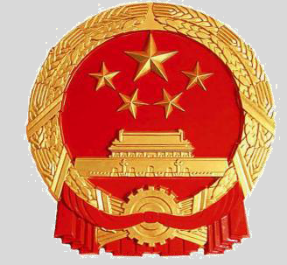 承办：信丰县人民政府办公室（内部资料	注意保存）信丰县人民政府办公室关于印发《信丰县 2021 年中等学校招生 工作方案》的通知各乡（镇）人民政府，县政府有关部门，县直、驻县有关单位:《信丰县 2021 年中等学校招生工作方案》业经 2021 年 1月 12 日县政府第 80 次常务会研究同意，现印发给你们，请认真 组织实施。2021 年 1 月 19 日信丰县 2021 年中等学校招生工作方案为做好全县 2021 年中等学校招生工作（简称“中招”），根据 省市有关规定，结合我县实际，制定本方案。一、指导思想坚持公开、公平、公正、择优的原则；严格政策，推进招生 公平公正；健全机制，全面加强中招组织工作；严肃纪律，确保 中招平安顺利。二、招生计划（一）普通高中2021 年全县普通高中招生计划的确定依据上级“职普比大致 相当”等政策，按照去大校额规模、消大班额数量、创设新高考 实施条件的原则，合理分配招生计划到招生学校，构建普通高中 教育水平持续提升机制。2021 年全县普通高中招生计划 6800 人。重点高中〔即信丰 中学南校区（原信丰中学）、信丰中学北校区（现信丰一中）、 信丰二中〕和一般高中（信丰五中）各招生 1700 人。招生计划含特长生招生计划，信丰中学南校区招收特长生 50 人，信丰中学北校区、信丰二中、信丰五中分别招收特长生 100 人。（二）职业学校2021 年全县职校招生计划数为 3500 人。信丰中专计划招生2000 人，信丰星泓职业学校计划招生 1500 人。职校按上级要求 分春季、秋季两次招生。（三）定向类招生定向培养五年一贯制大专毕业农村小学教师、海军航空实验 班和其他类定向培养等招生按当年相关文件要求执行。三、报名条件1.应届、历届初中毕业生，不受年龄限制，均可报名参加中 考。各生源学校要严把中考报名关，严格审查报名者的学历条件， 严禁未完成初中三年学历教育的学生参加中考。2.中招报名的类别划分为三类：（1）高中类（含重点高中、 一般高中）；（2）中职类（高等职业院校〈以下简称“高职和高 专”〉、普通中等专业学校〈以下简称“普通中专”〉、职业高中 或职业中专、技工学校）；（3）师范定向类（定向培养农村小 学、特殊教育学校和幼儿园师资的院校）。报考师范定向的考生 可以兼报高中类和中职类志愿。报考高中类的考生可以兼报高职 和高专、普通中专、职业高中或职业中专、技工学校。考生报考 类别按考生第一志愿划定。3.县重点高中招生计划（不含特长生计划）按不低于 70%的 比例均衡分配到各生源学校（即均衡生），报考县重点高中均衡 招生，只限于在籍直升应届初中毕业生（学籍在本校，且初一至 初三年级均在本校学习的应届初中毕业生，含按规定正常转学和 休学学生）。4.报考师范定向类的考生必须是志愿从事乡村教育事业的 应届初中毕业生，且是信丰县户籍的生源。按 1：1.2 的比例确 定体检人数，录取最低控制分数线不得低于普通高中录取计分科 目总分的 65%。报考师范定向类的考生，先参加师范定向类的录 取，未录取师范定向生的考生按所报志愿参与重点高中和一般高 中录取；已经报考师范定向的考生，若中途放弃师范定向录取，考生和家长必须及时向县中招办提交放弃录取资格的申请；进入 体检线的考生须按要求参加体检，未按时参加体检的考生按规定 作放弃录取资格处理；放弃录取资格考生不能参加县重点高中的 录取；按定向计划数等额录取，最后一名总分相同时，取语数外 总分高者，语数外总分再相同时，取理化总分高者，理化总分再 相同时，取政史地生总分高者。报考五年制高职和高专的应届、 历届初中毕业生必须参加当年中考。5.进城务工农民工等外来人员随迁子女按规定取得学籍后 可以在迁入地学校报名并参加中考，录取时与当地生源享受同等 待遇。6.回乡报考的信丰籍考生、社会类考生到户籍所在地初中学 校报名参加中考，没有均衡生资格。7.考生要妥善保管好自己的中考相关密码并按要求完成志 愿的填报等工作，志愿的填写由考生全权负责，错填、漏填后果 由考生自负。8.具体报名时间另行通知。四、录取程序全县普通高中学校录取分 4 批次进行，具体顺序为：特长生 录取、信丰中学南校区提前批录取、重点高中录取、一般高中录 取。（一）特长生录取根据各学校特长生招生计划按考生志愿分学校择优录取。特 长生的最低文化控制分数线按考生报考学校统招录取分数线的 60%确定,但不能低于全市的普通高中录取最低控制线，低于全市 的最低控制线时，执行全市的最低控制线。以特长生身份录取的考生在录取前要与学校签订“特长生就读协议”，录取后必须参加 学校特长训练并根据学校安排参加相关比赛。具体招生事项按 “2021 年信丰县普通高中音体美特长生招生实施方案”（另行下 发）实施。（二）提前批次录取（信丰中学南校区提前入学 500 人）1.为适应新高考改革和高等学校招生改革的新形势，尽早完 成初高中衔接，培养学生学科特长和创新潜质，确保信丰中学南 校区的优质教师等优质资源和培优能力不浪费；确保我县一本生 生源不外流，减少家长的教育成本。根据市教育局《关于印发〈关 于加强高中学生特长培养工作的指导意见〉的通知》和《关于印 发〈全市普通高中教学质量提升三年行动计划（2018-2021 年）〉 的通知》的精神，由县中招办通过“2021 年信丰中学南校区学科 特长生夏令营” 招生的方式，计划预录提前入学学生 500 人。未 完成的招生计划纳入中考后的重点高中统招录取并执行相应的 录取规定。2.提前入学学生拟于 2021 年 6 月 10 日前报到试读，在中考报名时填须报县重点高中志愿并参加 2021 年江西省中等学校招 生考试，录取时优先录取到信丰中学南校区。（三）重点高中录取（4350 人）1.重点高中统招生录取 按考生志愿和中考综合总分录取统招生 930 人（不含信丰中学南校区提前录取 500 人），通过摇号将考生均衡分配给信丰中学南校区、信丰中学北校区、信丰二中各 310 人。2.重点高中均衡生录取（1）2021 年全县重点高中均衡生指标 3420 个，按考生比例分配到各生源学校，再根据各学校考生志愿和中考综合总分， 由高到低确定均衡生入围范围。均衡生录取最低控制分数线在县 重点高中统招生录取线下 120 分内，对学校未完成的均衡招生指 标，则从全县符合均衡生条件且填报了均衡志愿未录取的考生中， 从高分到低分调剂录取。（2）在全县重点高中均衡生入围名单中，将中考综合总分 前 2520 名考生通过摇号均衡分配给信丰中学南校区、信丰中学北校区、信丰二中各 840 人。剩余的 900 名均衡生再通过摇号均衡分配给信丰中学北校区、信丰二中各 450 人。（四）一般高中录取（1600 人）信丰五中按考生志愿和中考综合总分录取 1600 人。后再视 考生报到情况进行降分补录，补录一次后不再进行补录。（五）分校分类录取名额信丰中学南校区 1700 人：特长生 50 人、提前入校生 500人、重点高中统招生 310 人、第一批均衡生 840 人。信丰中学北校区 1700 人：特长生 100 人、重点高中统招生310 人、第一批均衡生 840 人、第二批均衡生 450 人。信丰二中 1700 人：特长生 100 人、重点高中统招生 310 人、第一批均衡生 840 人、第二批均衡生 450 人。信丰五中 1700 人：特长生 100 人、一般高中统招生 1600人。（六）其他录取事项1.普通高中录取按计划数等额录取，即最后一名总分相同时， 取语数外总分高者，语数外总分再相同时，取理化总分高者，理 化总分再相同时，取政史地生总分高者。录取和执行全市统一最低控制分数线，低于全市统一最低控制分数线的考生一律不予审 批录取。2.普通高中招生实行限时报到制，对已录取未按时报到的考 生，视为自动放弃录取资格。3.信丰中学北校区实行全封闭式管理。4.有关优惠政策执行上级文件规定。五、组织管理（一）加强对中招工作的组织领导。成立以县政府分管副县 长为组长的县中招工作领导小组，全面负责指导、协调和监督等 各项工作，确保中招工作顺利进行，切实维护考生和群众利益。（二）加大中招政策的宣传力度。各生源学校应积极做好 2021 年中招的宣传工作和考生志愿填报的指导工作，特别要讲 清楚重点高中“生源均分”政策对全面提高我县高中教学质量的 必要性，提高中招录取改革的透明度和开放度。（三）规范办学行为和招生行为。制止各种违规招生现象， 摒弃无序竞争，凡违反招生政策或擅自超计划招收的学生一律不 办理学籍。（四）支持职业教育提质创强。各学校在引导初中毕业生报 考普通高中的同时，要积极支持和鼓励学生报考高、中职院校。 要继续做好职业中专招生工作，有针对性地动员学生到县内职业 中专就读。附件：2021 年信丰中学南校区学科特长生夏令营招生工作实施方案附件2021 年信丰中学南校区学科特长生夏令营 招生工作实施方案根据市教育局《关于印发〈关于加强高中学生特长培养工作 的指导意见〉的通知》和《关于印发〈全市普通高中教学质量提 升三年行动计划（2018-2021 年）〉的通知》精神，为适应新高 考改革和高等学校招生改革的新形势，尽早完成初高中衔接，培 养学生学科特长和创新潜质，现就 2021 年信丰中学南校区学科 特长生夏令营招生工作制定如下方案。一、招生对象及录取名额1.招生对象：信丰县 2021 届九年级中考适应性考试成绩总 分优秀的在籍应届直升生。2.录取名额：根据考生志愿按考试成绩从高分到低分录取500 人。二、参考对象、考试及录取1.参考对象。2021 届九年级中考适应性考试成绩按总分（含 体育和理化实验考查成绩）前 1200 名。不愿意参考学生作弃权 处理，也不替补。准考证由县中招办统一打印。2.考试。体育和理化实验考查按县中考安排进行；文化考试 科目为中考科目，考试时间为 2021 年 5 月 29 日-5 月 30 日，考 试地点另行通知。3.成绩公布与查分。5 月 31 日，公布成绩和考生申请查分（电 子稿发邮件到县中招办邮箱 xfjyj420@163.com）。4.填报志愿。6 月 1 日，公布查分结果；考生填报志愿（纸 质 稿 交 县 中 招 办 ， 电 子 稿 发 邮 件 到 县 中 招 办 收 件 邮 箱 xfjyj420@163.com）。5.录取。6 月 2 日，县中招办根据录取计划按考生志愿和成 绩从高分到低分顺序一次性完成录取，不补录。未完成的招生计 划纳入中考后的重点高中统招录取并执行相应的录取规定。6.学科特长生夏令营学生由信丰中学南校区组织管理教育 教学工作，拟于 6 月 10 日提前入学报到试读，在中考报名时填须报县重点高中志愿并参加 2021 年江西省中等学校招生考试， 在今年高中录取时优先录取到信丰中学南校区。三、工作要求1.提高认识。学科特长生夏令营招生工作是全面提高我县普 通高中教育教学质量的一项重要举措，相关学校领导要充分认识 其重要性和必要性，按要求将各个环节的工作落实到位。提高招 生工作的透明度，营造好公平、公正、公开的招生氛围。2.加强激励。对学科特长生夏令营招生考试成绩前 25 名且 录取后在信丰中学南校区就读的学生，按县里相关规定予以奖励。 录取为学科特长生夏令营且到校就读的学生，作为中考总分优秀 段的考生计算生源学校的教学质量评估成绩。3.加强管理。学生到学校报到后，信丰中学南校区要切实加 强管理，科学有效地安排好学生的学习与生活。关于印发《信丰县东河水质提升整改工作方案》的通知各乡（镇）人民政府，县政府有关部门，县直、驻县有关单位： 经县政府研究同意，现将《信丰县东河水质提升整改工作方案》印发给你们，请认真贯彻执行。2021 年 4 月 24 日信丰县东河水质提升整改工作方案为坚决打好水污染防治攻坚战，全面提升我县东河流域水环境质 量，根据《水污染防治行动计划》《江西省水污染防治工作方案》 等文件精神，结合实际，特制定本方案。一、工作目标2021 年东河断面纳入“十四五”国控断面，断面设置在嘉定 镇周坝桥（经度 114.9777，纬度 25.4087）。力争全年东河水质达 到《地表水环境质量标准》（GB3038—2002）Ⅲ类水质标准。二、整改措施（一）全面加强工业污染治理。加快推进大唐工业园污水处 理厂建设，补齐工业污水收集和处理短板。同步建设大唐工业园 污水总排口、雨水总排口在线监测监控系统。严厉打击园区内、 流域周边企业超排、偷排行为，在夜间、周未、节假日加强对可 疑企业的突击执法检查。对存在环境违法行为的企业依法查处。 对主观恶意、屡查屡犯、造成严重后果的环境违法企业，采取限 产或停产整治、移送公安机关等措施。同时联合供电、税务等部 门，实施联合惩戒。[高新区管委会牵头，信丰生态环境局、县 工信局、县发改委、县公安局、县供电公司、县税务局配合]（二）持续强化生活污染治理。优先安排圩镇污水处理项目 和农村生活污水治理项目在东河流域实施。加快建成和投入使用 东河流域范围内建制镇和村（组）的生活污水处理设施和污水管 网，坚决杜绝“晒太阳”工程。持续做好东河流域范围内生活垃圾 收集、转运、处理工作。[信丰生态环境局牵头，县城管局、县城投公司、东河流域沿线乡镇政府（嘉定镇人民政府、大塘埠镇 人民政府、古陂镇人民政府、安西镇人民政府、大桥镇人民政府、 新田镇人民政府，下同）配合]（三）持续抓好农业农村污染防治。加强对东河流域范围内 畜禽养殖企业的监督检查，定期组织开展畜禽污染防治专项整治。 抓好规模畜禽养殖场（小区）配套建设粪污贮存、处理、利用设 施设备，重点推广机械清粪、漏缝地板、节水装置等设施。大力 推广高床生态养殖、生物发酵床、畜禽粪污收集集中处理等工艺 技术，坚持种养结合、农牧循环，推进畜禽养殖废弃物资源化利 用。在农业及蔬菜、果树、茶叶等园艺作物上扩大测土配方施肥 技术应用，严格控制化学肥料总施用量，减少农药化肥流失对东 河水质的影响。[县农业农村局牵头，信丰生态环境局、东河流 域沿线乡镇政府配合]（四）严厉打击违法采砂制砂行为。合理规划龙舌电站发电 时间，保持东河 10 立方米/秒的生态流量。开展河道采砂场拦砂 坝清除行动、河流清淤行动，及时清理河道内堆积的废弃物、生 活垃圾。严格管理河道采砂、制砂，严厉打击违法采砂、制砂行 为，逐步构建健康的水生态循环系统，提高河道水体自净能力。 [县水利局牵头，信丰生态环境局、东河流域沿线乡镇政府配合]（五）积极争取项目资金。有关部门要充分发挥职能优势， 切实加强政策研究和对接，科学谋划、多措并举积极向上争取项 目资金，大力推动东河流域生态保护和修复，采取工程与非工程 措施相结合、人工治理与自然修复相结合的方式修复生态环境， 改善流域水质。[县发改委牵头，县财政局、信丰生态环境局、县水利局、县农业农村局、东河流域沿线乡镇政府配合]（六）加强水质预警监测。加密对东河流域范围内污染源点 位的监测，建设考核断面在线监测监控系统，及时掌握水质变化 趋势、变化河段和变化原因，为提升东河流域水环境质量提供技 术支撑。[信丰生态环境局牵头，东河流域沿线乡镇政府配合]三、保障措施（一）加强组织领导。有关（乡）镇人民政府和相关部门， 要充分认识到东河流域水质提升工作的严峻性、紧迫性，要高度 重视东河沿岸污染源情况，压实东河流域污染防治各项工作。各 相关单位要通力合作、密切配合，构建提升东河水质共建共治共 享格局。（二）压实工作职责。各相关单位要结合自身职能，切实履 行好工作责任，特别是牵头单位要履行第一责任人的职责，强化 工作举措，确保工作落到实处。有关乡镇要落实属地主体责任， 建立工作责任体系，层层压实责任。（三）加大监督检查。建立东河水质提升工作协作机制，定 期组织开展督查工作，加强工作调度。对工作推动落实不力，导 致问题整改进展缓慢或整改不到位，影响工作目标任务实现的单 位和责任人员，将依据有关规定追究责任。信丰县人民政府办公室关于印发《信丰县 2021 年蓝天保卫战 实施方案》的通知各乡（镇）人民政府，县政府各部门，县直、驻县各单位： 经县政府研究同意，现将《信丰县 2021 年蓝天保卫战实施方案》印发给你们，请认真抓好贯彻落实。2021 年 4 月 26 日信丰县 2021 年蓝天保卫战实施方案为坚决打赢蓝天保卫战，切实改善我县大气环境质量，结 合实际，特制定本方案。一、总体思路以习近平生态文明思想为指导，坚持问题导向，以重点区域 特别管控为突破口，全面加强各类大气污染源和大气污染防治设 施运行的监管，严格查处超标排污等环境违法行为，建立健全联防联控、督导工作机制，切实提升环境空气质量，坚决打赢蓝天 保卫战。二、工作任务通过建筑施工扬尘综合整治、移动源污染综合整治、露天焚 烧污染综合整治、工业企业对标改造，加强臭氧、CO、NO2 指 标管控，切实解决影响环境空气质量突出问题，力争实现环境空 气质量全指标改善，提高空气优良天数比率，坚决扭转我县环境 考核监测指标在全市排名垫底的被动局面。三、工作措施（一）狠抓扬尘污染治理1.全力以赴抓好建筑工地扬尘整治。按照《江西省建筑施工 扬尘检查标准》，细化量化“六个百分之百”要求，加强对城区 建筑施工场地扬尘防治的监管，落实围挡喷淋、防尘网、雾炮机 降尘等措施。全面开展施工工地 PM2.5 监测，提高施工现场视频 监控覆盖率，强化实时发现问题的能力。充分运用建筑市场诚信 管理和“黑名单”制度，建立整治问题的长效“防火墙”。有关 部门对各自管辖的市政、园林、公路、水利等工程项目实施重点 监管，督促和指导工程项目按照要求落实建筑工地扬尘防治措施。〔牵头单位：县住建局；责任单位：县城管局、信丰生态环境局、县交通运输局、县水利局、县公路发展分中心〕2.加强房屋拆除施工扬尘污染防治。按照相关标准和要求对 房屋拆除工地进行围挡，做到边拆边围、拆完围完、围完封闭、 湿法作业、及时清运。对违反相关规定的行为，依法查处；拒不改正的，依法责令停工整治。〔牵头单位：县住建局；责任单位：县城管局，各乡（镇）人民政府〕3.全面加强运输和道路扬尘治理。大力推进渣土运输公司化 运作及车辆密闭改造等，5 月 20 日前全面实现渣土运输公司化 运营和智能化管理，渣土车密闭改造全覆盖；各相关单位要加大 值勤巡查力度，设卡检查渣土运输车辆，严厉打击“黑渣土车” 和渣土车超载超限等违规行为，禁止“黑渣土车”在施工场地内作 业，实现渣土“挖、堆、运”全过程管控。〔牵头单位：县城管局； 责任单位：县公安交管大队、县交通运输局、县公路发展分中 心〕4.加强中心城区道路的路面养护和保洁工作。县城投公司提 高道路冲洗保洁频次，洒水冲洗作业每天不少于 5 次，机械化清扫作业每天不少于 2 次，雾炮车喷雾降尘作业每天不少于 5 次， 机械化清扫率确保 90%以上，中心城区每月开展 3 次以上“洗尘 行动”，全面清洗城区道路、公共设施、交通护栏、绿化隔离带 的积尘浮尘，及时清理城乡结合部、背街小巷、城中村等区域的卫生死角。〔牵头单位：县城管局；责任单位：县城投公司、县住建局、嘉定镇政府〕5.加强矿山扬尘污染治理。严格矿山扬尘污染防治监管，县 自然资源局按照《中华人民共和国矿产资源法》对非法开采行为 依法予以取缔；县市场监管局按照《无证无照经营查处办法》对 无照非法生产、加工行为依法予以查处；信丰生态环境局对有效 期内矿山开采及加工企业开展扬尘治理工作进行全面检查，确保符合《中华人民共和国环境保护法》《中华人民共和国森林法》《中华人民共和国大气污染防治法》等相关法律法规要求。对扬 尘污染防治措施不到位、不完善的矿山企业依法责令改正并实施 处罚，拒不改正的，依法责令停工整治或停业整治；情节严重的， 依法责令停业、关闭。各乡（镇）要严格落实“属地管理”责任， 加强对辖区内煤矸石企业的日常监管工作。〔牵头单位：县自然 资源局、县市场监管局、信丰生态环境局；责任单位：各乡（镇） 人民政府〕（二）狠抓机动车污染治理1.进一步加强机动车排放监管。加强全县机动车检测机构的 监管，协调推进环检与安检、综检有效结合，严厉打击“假检验” 和“不检验”行为，对尾气排放检验不达标的车辆，公安交管部 门不得核发安全技术检验合格标志，交通运输部门不得办理机动 车营运定期审验手续。公安交管部门要研究制定中心城区交通管 控方案，合理规划重型车辆行驶路线和范围；对敏感路段实行中 型（含）以上载货汽车禁止通行，重点区域或路段采取综合疏堵 保畅措施有效减缓车辆拥堵；组织在城区各主路段设立卡口，开 展路检联合执法，严控重型柴油车、中型货车、三轮汽车等重污 染车辆入城。县市场监管局、县商务局要组织开展 2 次以上成品 油油品质量抽检，加大对油品质量检查执法力度，严厉打击“黑 加油站点”及运输和销售劣质油品违法行为，整顿成品油市场秩 序。〔牵头单位：县公安交管大队；责任单位：信丰生态环境局、 县交通运输局、县市场监管局、县商务局〕2.持续开展油气回收治理执法检查。开展加油站、油罐车油 气回收治理工程专项执法检查、监管，确保油气回收设施正常运 行，全面实现油气回收利用。严查未按国家规定安装并正常使用 油气回收装置的违法行为。新建、改建、扩建储油库和加油站，必须同步依法安装油气回收及治理设施。〔牵头单位：信丰生态环境局；责任单位：县商务局、县市场监管局〕（三）狠抓餐饮油烟治理加强餐饮服务经营场所油烟管控。城区内餐饮服务经营场所 全部安装油烟净化装置对油烟进行治理，并彻底取缔室外烧烤和 燃用散煤行为。对安装不符合要求或达不到排放标准的限期整改。 新、改、扩建有油烟产生的餐饮项目必须同步安装油烟净化装置。 对重点区域内所有餐饮服务场所完成高效油烟净化设施安装，并 确保设施正常使用。〔牵头单位：县城管局；责任单位：县市场 监管局、信丰生态环境局、嘉定镇政府〕（四）狠抓露天焚烧治理1.严格实施中心城区禁烧禁放。县农业农村局要积极促进秸 秆综合利用工作，着力提高综合利用秸秆效率。各乡（镇）政府 要落实“属地管理”责任，完善巡查、督查、奖罚等管制机制， 强化秸秆禁烧监管力度，以网格化管理方式，分片包工、专人负 责、严防死守。县林业局要组织推广不炼山造林技术，禁止“炼 山”造林行为。县城管局、嘉定镇政府要加大对城区，尤其是重 点区域附近的焚烧垃圾、秸秆等行为的巡查力度，做到发现一起， 制止一起，查处一起。加大对建筑工地内露天焚烧行为管控，并纳入扬尘污染防治管理范畴。〔牵头单位：县城管局、县公安局；责任单位：县农业农村局、县林业局、县应急管理局、县市场 监管局、信丰生态环境局，各乡（镇）人民政府〕2.进一步加强烟花爆竹燃放管理。县公安局要牵头按照中心 城区《禁限放烟花爆竹管理规定》，加强烟花爆竹生产、销售、 运输、储存、燃放等环节的管控，落实城区全年烟花爆竹禁燃禁放的要求，建立长效管理机制。〔牵头单位：县公安局；责任单位：县应急管理局、县市场监管局、县城管局〕（五）严格开展工业大气污染防治1.加强重点行业工业企业大气污染防治精细化监管。严查水 泥、化工、砖瓦窑等大气污染重点工业企业在生产过程中的粉尘、 硫化物、氮氧化物和其它气态污染物的排放和治理，确保各项大 气污染物达标排放。严格依法查处因未安装、未正常使用除尘、 脱硫、脱硝和其它气态污染物去除等装置。对未采取有效防治扬 尘污染措施且易产生扬尘污染的物料和场所，以及煤炭、煤矸石、 煤渣、煤灰、水泥、石膏、砂土等易产生扬尘污染的物料未进行 密闭贮存或未采取其他有效防尘措施等大气环境污染违法行为 严格监管。〔牵头单位：信丰生态环境局；责任单位：高新区管 委会，各乡（镇）人民政府〕2.着力推进 VOCs 综合治理。按照省、市挥发性有机物综合 治理方案要求，推动重点企业开展综合整治，提高无组织排放收 集率和尾气 VOCs 去除效率，完成有组织废气排放 VOCs 在线监 控系统安装。对家具企业积极推进集中化、规模化、统一运营的VOCs 治理模式，确保长期稳定达标排放；促进工业企业废气达 标排放，开展水泥企业排查检查，对废气主要排放口开展现场监 测，全面掌握排放情况，建立问题台账和整治任务清单，逐一督促企业整治到位，实现稳定达标排放。〔牵头单位：信丰生态环境局；责任单位：县工信局、县市场监管局、高新区管委会〕（六）加快推进信丰县大气精细化管理项目实施按照《江西省财政厅关于下达 2020 年度中央大气污染防治 资金的通知》文件要求，以城区为重点，建设大气环境监测网络 和精细化管理系统，构建“全方位、全要素、全自动、全过程” 监控预警体系，全面掌握我县大气污染分布及变化规律、污染物 超标特征、污染来源及成因，为环境空气质量提升提供针对性的 科学依据，助力空气质量得到切实有效改善。〔牵头单位：信丰 生态环境局；责任单位：县财政局〕四、工作要求（一）提高思想认识。各乡（镇）、各部门（单位）要充 分认识到大气污染防治工作的紧迫性、严峻性，要进一步统一 思想，认清形势，把思想认识行动统一到县委、县政府的决策 部署上来，加强调度，联防联控联治，全力保障各项措施落实 到位。（二）压实工作责任。各乡（镇）、各部门（单位）要坚 持主要领导亲自抓，分管领导具体抓，业务骨干专门抓，切实 形成上下联动、齐心协力的工作格局。各相关部门(单位)要进 一步细化和量化大气污染防治措施，逐项分解任务、层层压实责任，建立工作任务清单，实行台账式管理和精准管控。（三）加强宣传引导。各乡（镇）、各部门（单位）要广 泛宣传动员，发动各方力量参与蓝天保卫战工作，让公众直接 参与生态环境保护管理和决策，保障公众对环境保护的知情权、 参与权、监督权；要充分发挥电视、报纸、网络媒体作用，通 过正面引导、反面曝光，力争将蓝天保卫战变成全民战。（四）强化监督检查。建立常态化督导机制，采取专项督 查、明察暗访等方式，对各乡镇、各部门（单位）落实大气污 染防治工作措施情况进行督导。对落实工作举措不到位的单位 和个人，将依据有关规定追究责任。信丰县人民政府办公室关于印发《信丰县 2021 年城市体检工作 实施方案》的通知各乡（镇）人民政府，县政府有关部门，县直、驻县有关单位： 经县政府同意，现将《信丰县城市体检评估工作实施方案》印发给你们，请认真贯彻执行。2021 年 6 月 2 日信丰县 2021 年城市体检工作实施方案为贯彻落实习近平总书记关于建立“城市体检”评估机制的重要指示精神，顺利推进我县城市 体检工作，根据《省人民政府 住建部共建城市体检评估机制推进城市高质量发展示范省建设工作 领导小组办公室关于开展 2021 年度全省城市体检工作的通知》（赣建示范办〔2021〕1 号）、《江 西省城市功能与品质提升工作领导小组关于印发江西省城市体检工作实施方案的通知》（赣品质文〔2020〕3 号）和《赣州市城市功能与品质提升工作领导小组关于印发赣州市城市体检评估工作 实施方案的通知》（赣市品办字〔2020〕4 号）文件精神，结合我县实际，制定了实施方案。一、总体目标以习近平新时代中国特色社会主义思想为指导，落实习近平总书记关于建立“城市体检”评估 机制的重要指示精神，通过城市体检，查找城市发展和城市规划建设管理存在的问题和短板，建 立完善我县城市体检评估长效机制，开展细节整治，全面完善城市功能，提升城市品质，改善人 居环境，不断满足人民群众对美好生活的向往，助力高质量发展示范先行区建设。二、工作内容重点对城市建设领域十大方面、34 项重要内容、115 项具体指标进行评估，同时结合我县实 际和发展特点提炼特色指标，形成“115+N”的城市体检指标体系（具体指标见附件）。（一）生态宜居。反映城市强度密度、空气质量、水环境、开放空间、建筑节能、海绵城市 等情况。主要对区域开发强度、城市人口密度、空气质量、施工扬尘治理、水环境质量、蓝绿空 间占地、人均公园绿地面积、绿色建筑占比、海绵城市建设等指标进行评估。（二）生活舒适。反映城市教育设施、医疗设施、体育设施、生活居住、健康养老等情况。 主要对中小学服务半径、普惠性幼儿园覆盖率、城市二级及以上医院覆盖率、公共体育设施建设运营情况、人均住房面积、老旧小区用地占地、千人养老床位数等指标进行评估。（三）交通便捷。反映城市交通便捷性、公共交通通达性和便利性等情况。主要对城市道路 网密度及布局结构合理性、公共交通出行、公交场站、停车泊位、停车场充电设施配置比例等指 标进行评估。（四）市政配套。反映城市市政基础设施配套情况，主要对城市供水、污水治理、环境卫生、 燃气设施、供电设施、通信设施等方面指标进行评估。（五）安全韧性。反映城市生活的安全水平，遇到暴雨、火灾等突发灾害风险防御水平和快 速恢复能力。主要对防洪排涝、消防设施、避难场所、应对能力、公共场所安全、建筑安全等指 标进行评估。（六）风貌特色。反映城市历史文化保护、城市风貌塑造以及地域特色传承延续情况。主要 对历史文化街区保存完整率、工业遗产利用率、历史建筑普查公布挂牌情况、城市设计覆盖情况、 城市风貌管控、城市国内外游客吸引力等指标进行评估。（七）多元包容。反映城市对不同群体的包容能力。主要对公共服务覆盖、生活保障、收入 水平、无障碍设施等方面指标进行评估。（八）城市管理。反映城市管理能力和水平，主要对环境治理、违章整治、智慧管理、社区 管理、管线普查等指标进行评估。（九）创新活力。反映城市经济活力情况。主要对新增就业人口中大学（大专及以上）文化 程度人口、全社会 R&D 支出、非公经济增长、高新技术企业数量、产业发展平台、产城融合等 指标进行评估。（十）城市人居环境满意度调查。反映人民群众对城市人居环境质量的主观满意程度。主要 为城市宜居性调查、居民自豪感调查，对外来人口归属感调查等。三、体检方式通过城市自体检、第三方评估、人居环境满意度调查相结合的方式，科学开展城市体检工作， 客观分析评价城市人居环境质量及城市建设发展存在的问题，提出对策建议，形成年度体检报告。四、工作步骤和时间进度（一）工作准备阶段（2021 年 5 月-6 月）1.建立工作机制。成立工作小组，明确牵头部门，建立部门分工协调配合机制。2.制定工作方案。制定工作实施方案，明确实施步骤、保障措施等。3.确定体检机构。委托具有从事实施评估相关工作经验的第三方体检机构进行城市体检。 责任单位：县住建局（二）开展体检阶段（2021 年 6 月-8 月）1.各成员单位对照附件评估内容进行自检，准备好相关资料和情况说明，提供给第三方体检 机构。（2021 年 8 月 30 日前）责任单位：县住建局，各成员单位2.依托体检机构对 115 项具体指标、N 项特色指标进行评估。 责任单位：县住建局，第三方体检机构 3.结合指标评估结果，查找城市建设领域存在的问题和短板，并提出对策建议。 责任单位：县住建局，第三方体检机构、各成员单位（三）形成体检报告（2021 年 9 月-11 月）1.形成《城市年度体检报告》（送审稿）。主要内容包括：（1）城市体检总体情况；（2）各项指标现状调查情况、与国家和省有关要求比对评估情况；（3）存在的问题及原因分析；（4）人居环境满意度调查情况；（5）对策建议等。2.将《城市年度体检报告》（送审稿）报至市城市体检工作领导小组办公室进行联合审查。3.《城市年度体检报告》（送审稿）审查完成后，修改完善形成《城市年度体检报告》（正式 版），经县政府审定后，报市城市功能与品质提升工作领导小组办公室备案。（四）报送工作总结（2021 年 12 月）对照《城市年度体检报告》查找出的问题和短板，及时进行工作总结，并提出下一年度改进 打算，报市城市功能与品质提升工作领导小组办公室。五、保障措施（一）加强组织领导。成立城市体检工作领导小组，由县政府分管领导任组长，县发改委、 县公安局、县住建局、县自然资源局、县城管局、县统计局、县工信局、县教体局、县财政局、 县民政局、县卫健委、县城市社区管委会、信丰生态环境局、县公安局交管大队、县水利局、县 商务局、县交通运输局、县文广新旅局、高新区管委会、县应急管理局、县市场监管局、县科技 局、县金融服务中心、县大数据中心、县机关事务管理中心、县残联、县消防救援大队、供电公 司、广电网络公司、电信公司、移动公司、联通公司、润泉供水公司、中燃公司等单位主要负责 同志为成员，领导小组办公室设在县住建局，县住建局主要负责同志兼任办公室主任，负责城市 体检工作的具体组织、协调、督导、检查等工作。（二）形成工作合力。县住建局为此次城市体检牵头部门，各有关部门（单位）要各司其职、 各负其责，根据县城市体检指标体系，责任分工（具体内容见附件），全方位、多途径采集指标数 据，确保数据真实准确，配合专业评估机构开展相关工作。（三）加强经费保障。为开展好本次城市体检，形成较高质量的《城市年度体检报告》，将聘 请第三方体检机构进行评估、分析问题、提出对策建议，县财政统筹安排城市体检工作和城市体 检信息平台建设资金，为开展城市体检提供资金保障。（四）强化督察考核。县城市体检工作领导小组办公室负责指导协调推进我县城市体检工作， 并将城市体检工作列入县城市功能与品质提升工作年度考核内容，定期开展工作督促指导，总结 推广好经验、好做法，切实推进我县城市体检工作。（五）做好成果运用。加强《城市年度体检报告》成果运用，认真总结经验做法，形成制度， 建立具有量化指标、明确标准、清晰流程的城市评估测评工作管理标准体系，实现城市建设与管 理由“突击治理”向“日常监管”转变，实现城市体检评估工作成果长效化、常态化发展。附件：信丰县城市体检指标体系部门责任分解表附件信丰县城市体检指标体系部门责任分解表信 丰 县 人 民 政 府关于春节期间免费开放机关事业单位停车场的 通	告为切实缓解春节期间城区停车难问题，有效利用城区停车资 源，营造良好交通环境，使广大人民群众欢度新春佳节，经县政 府研究，决定免费开放部分机关事业单位停车场。现将有关事项 通告如下：一、免费开放机关事业单位停车场范围除县人武部、公安局、检察院、法院及各金融机构外，其他 单位的停车场所一律面向社会免费开放。二、免费开放期限（一）机关事业单位停车场免费开放期限：2021 年 2 月 11日至 2 月 17 日（除夕至年初六）；（二）学校停车场所免费开放期限：2021 年 2 月 9 日至 2月 18 日（塑胶跑道区域内不开放停车）。 三、免费开放时段 免费开放期限内，每日 8:00- 21:00。四、注意事项在免费开放单位停车场所内停车的人员须服从相关单位的 管理，免费开放停车场所单位值班人员要加强停车场所内人员及 车辆管理，严格落实疫情防控措施。2021 年 2 月 5 日信 丰 县 人 民 政 府关于春节期间免费开放部分城区 学校体育场所的通告为进一步贯彻落实《全民健身计划纲要》，丰富人民群众体 育文化生活，让广大市民度过欢乐祥和、健康安全的新春佳节， 经研究，决定在春节期间免费开放部分城区学校体育场所。现将 有关事项通告如下：一、免费开放体育场所的学校信丰五小、信丰九小、陈毅希望学校、信丰思源实验学校、 工业园学校、信丰三中、信丰四中、信丰七中。二、免费开放时间2021 年 2 月 11 日至 2021 年 2 月 17 日。每日开放时间段， 由各学校根据体育场所使用管理情况具体确定。三、注意事项1.各学校要严格按照疫情防控要求，对进入学校的人员做好 实名登记、健康码查询和体温测量工作。对拒绝出示健康码、行 程码，不接受体温检测或体温检测异常者，拒绝入内。2.进入学校的人员须遵守学校管理规定,按指定路线进出，不 得进入规定区域以外的场所，倡导文明，科学健身，注意自身安 全防护，爱护校园各项设施设备。3.交通工具按划定区域或指定位置有序停放。2021 年 2 月 7 日信 丰 县 人 民 政 府关于桃江河延续设立一年禁渔期的通告为加强桃江河水域渔业资源及其生态环境保护，根据《中华 人民共和国渔业法》《江西省渔业条例》相关条例及《关于切实 做好重点水域禁捕退捕有关工作的通知》（赣府厅字〔2020〕56 号）等相关规定。现就桃江河延续一年设立禁渔期有关事项通告 如下：一、禁渔期时间为 2021  年 3 月 1 日 0 时起至 2021 年 12 月31 日 24 时止。 二、禁渔期范围为桃江河及其支流（西江河、小河河、古陂河、安西河、龙迳河、北江河）全部天然水域。 三、禁渔期内禁止所有生产性捕捞作业以及其它任何形式破坏渔业资源和渔业生态环境的作业活动（科学考察除外）。禁止销售非 法捕捞的渔获物。四、凡违反禁渔期相关规定的行为，由县农业行政主管部门 或其所属农业监督管理机构依据《中华人民共和国渔业法》《江 西省渔业条例》有关规定予以处罚，构成犯罪的，移送司法机关处理。五、在禁渔期内开展增殖放流工作由县人民政府根据桃江河 水质状况决定。六、鼓励广大群众及时向县农业综合行政执法大队举报违反 禁渔期相关规定的行为。举报电话：0797—3330321。特此通告2021 年 2 月 18 日信 丰 县 人 民 政 府关于预防野生蘑菇中毒的通告近期气温回升，雨水增多，是野生蘑菇生长、采食旺季。野 生毒蘑菇与可食用蘑菇形态相似，难以辨别，极易造成误食中毒。 为预防食用野生蘑菇中毒事件的发生，切实保障人民群众身体健 康和生命安全，现将有关事项通告如下：一、广大群众要增强食品安全风险防控意识，自觉做到不采、 不食、不买卖野生蘑菇。二、各集贸市场、超市等蔬菜、农产品销售场所不得销售野 生蘑菇。三、各餐饮经营服务单位，学校、企事业单位食堂要严把采 购关，不得加工和销售野生蘑菇。四、一旦发生误食野生毒蘑菇中毒，应立即前往有条件的医 疗机构救治，并及时向市场监管部门报告。咨询、举报电话：0797-33259912021 年 3 月 24 日信 丰 县 人 民 政 府关于城区部分道路更名的公告为进一步规范城市管理，方便群众生产生活，彰显地域文化 特色，提升信丰对外知名度和影响力，根据国务院《地名管理条 例》和《江西省地名管理办法》规定，在广泛征求社会各界意见 的基础上，经县政府研究，决定对城区部分道路予以更名。现公 告如下：一、城南大道更名为北江源大道。道路东西走向，东起花园 湾大桥，穿中学路、一清路、迎宾大道，西至大广高速信丰出口。二、城北大道、脐橙大道更名为橙乡大道。道路东西走向， 东起 105 国道，穿诚信大道、工业大道、迎宾大道、深圳大道， 西至西外环路。自公布之日起施行。2021 年 5 月 19 日信丰县人民政府关于印发《信丰县 2021 年度烟叶生产 工作意见》的通知各乡（镇）人民政府，县政府有关部门，县直、驻县有关单位：《信丰县 2021 年度烟叶生产工作意见》业经 2021 年 1 月 12日第 80 次县政府常务会研究，现印发给你们，请认真组织实施。2021 年 1 月 20 日信丰县 2021 年度烟叶生产工作意见为扎实推进我县烟叶生产工作，实现全县烟草农业持续稳定 健康发展，结合我县实际，特制定本工作意见。一、总体要求深入贯彻党的十九大和十九届五中全会精神，紧紧围绕“提 质量、显特色、增效益”的总体要求，以“市场、质量、效益”为 主线，稳控种植规模，创新生产组织方式，规范生产经营管理， 进一步提升我县烟叶生产水平,推动烟叶产业高质量跨越发展。二、目标任务全县计划种植 13000 亩，收购烟叶 3.26 万担，平均亩产量达 251 斤以上，上等烟比例达 55%以上，实现烟叶税收 1000 万 元以上。三、工作重点（一）加大土地流转力度。各乡（镇）要认真做好调查摸底， 准确掌握宜烟田面积和分布情况。鼓励村组、合作社采取转包、 互换、租赁等土地流转办法，统一调整给种烟户，解决烟农租田 难的问题。同时注意控制田租标准，防止因哄抬田租影响种烟面 积的落实。（二）大力发展基本烟农。各乡（镇）要组织人员深入田间 地头和农户家中进行宣传发动，帮助烟农算好经济账，增强烟农 种烟信心，巩固一批以烟为生的本地职业烟农；要积极做好动员、引导工作，大力宣传依靠种烟致富的先进典型，培育发展一批懂 技术、善管理的年轻烟农；认真组织烟农生产技术培训，县烟办、 各乡（镇）、县烟草公司要根据生产节令制定各阶段培训方案， 定期组织村干部、烟农、工人开展技术培训，切实提高生产技术 到位率。（三）引导适度规模种植。要按照“优化区域、优化地块、 优化农户”的原则，以村组为单位统一规划烟田，鼓励集中连片 规模种植，对烟农择优承包，促进田地向种烟能手集中，实现适 度规模经营。要重点扶持发展种植规模在 20 亩左右的种植户，适度鼓励发展 40 亩左右的小农场式种烟户，严格审批发展 50亩以上的种烟大户。（四）严格落实标准化技术。要加大标准化生产力度，落实 各项技术措施，全面提高烟叶种植烘烤水平，促进烟农增收。一 要大力推广先进实用技术，通过政策、考核等方式引导深翻冻土、 壮苗培育、平衡施肥、适时移栽、科学打顶、采收烘烤、病虫防 治、分级保管等关键技术措施落实。二要把握好烟叶生产时令节 气，确保在 2020 年 12 月 10 日-18 日按计划面积播足烟苗，在2020 年 12 月 30 日前完成面积落实和冬翻晒土工作，在春节前完成施肥盖膜待栽工作，在 2021 年 2 月 16 日—2 月 28 日完成烟苗大田移栽，在烟苗移栽大田后 80 天内全面开始下部烟采收 烘烤。（五）推进烟草示范区建设。围绕现代烟草农业“一基四化”的总体要求和“减工降本提质增效”的目标，积极建设 200-300 亩集中规模精品示范区 2-3 个，100 亩以上集中连片乡（镇）级示 范区 12 个，年度示范区面积达到 3000 亩以上。通过示范区的示 范带动作用，促进全县现代烟草农业建设。（六）创新组织管理方式。一要加强烟农合作社建设。各产 烟乡（镇）要在土地流转、资源配置、规范管理等方面指导、扶 持好烟农专业合作社的长远发展，要指导合作社开展专业化服务， 充分利用闲置烤房、育苗工场、农机等开展非烟经营，提升合作 社活力，增强合作社再生能力。二要推行烟农考核管理模式，烟 草部门要充分用好烟农考核扶持管理措施，提高烟农科技兴烟意 识，切实提高重点技术落实到位率。（七）加强基础设施管护。一要加强建成项目管护，发挥烟 基工程的效用。二要重点抓好集中育苗大棚的管护，原则上 1 个乡（镇）1 个育苗点，烟草部门要加大投入，设施设备要管护 到位，全面实现全县集约化育苗。三要大力引进烟草农机具，围 绕“减工降本”推动烟叶机械化进程。四是着力抓好烤房管护，各 乡（镇）、村组要至少安排烟税 3%的专项资金用于老旧、危险 烤房维修，杜绝出现因烤房修缮不到位导致烤坏烟的现象出现。（八）发挥政策保障作用。烟草部门要稳定烟叶生产投入补 贴政策、烟田基础设施投入政策。各乡（镇）要持续加大对烟叶 生产扶持和奖励资金的投入，鼓励和调动乡（镇）干部的积极性， 促进烟叶面积的巩固和发展。各乡（镇）及有关部门要协调配合， 做好烟叶生产自然灾害预测预报；各乡（镇）要支持鼓励烟农投保烟叶种植保险，保险公司要及时落实理赔程序，降低烟农生产 风险，保障烟叶产业稳定发展。四、政策保障（一）扶持政策1.农资扶持。（1）大宗农用物资由县烟草部门统一供应， 对化肥、农膜等严格按市烟草部门规定的价格供应；（2）县市 场监管部门对由省烟草部门统一采购的烟用物资应予以免检，禁 止其他单位和个人销售带有“烟草专用”字样或含义的肥料、农药 等农资，坚决杜绝坑农害农事件的发生。2.烟草部门扶持。市、县烟草部门下达的烟叶生产扶持项目 和资金，由县烟草部门负责执行和兑现。3.新农村援建项目。对烟叶种植面积稳定 300 亩、收购烟叶1000 担以上的村，可以优先考虑向上级烟草部门申报烟草援建 新农村项目。4.烟用农机。以合作社为购机主体，执行烟草行业补贴标准， 大力推广成熟的育苗、翻耕、起垄等烟用农机具。（二）奖惩措施为进一步调动各方面发展烟叶生产的积极性，使政策向乡（镇）、村倾斜，充分发挥政策导向作用，促进我县烟叶产业持 续向好发展。特制定如下奖惩政策：1.烟叶税分配政策。烟叶税县、乡（镇）按 2:8 的比例分成。 烟叶税乡（镇）分成部分主要用于扶持烟叶生产和相关奖励，其 中不少于 30%返还给村、组。县得部分烟叶税全部作为烟叶生产发展基金，基金按烟税总额的各 3%划拨给县烟叶生产领导小组 办公室和县烟草分公司用作工作经费；按烟税总额的 3%提取用 于烟水工程、育苗设施、烤房等基础设施管护；其余用于烟草农 机补贴、烟叶保险、密集烤房建设补贴、合作社建设扶持、奖励 烟叶生产有功人员等。基金帐户设在县烟草办，由县政府统筹用 于支持我县烟叶生产，县财政局负责审核，滚存使用。2.具体奖惩政策。（1）特别贡献奖：收购量达 8000 担以上的乡（镇）每个奖励 8 万元；收购量达 5000 担以上的乡（镇）每个奖励 6 万元；收购量达 3000 担以上的乡（镇）每个奖 5 万元；收购量 2000 担以上的乡（镇），每个奖 2 万元。对收购量完成 10000 担以上的乡（镇）另奖 10 万元。（2）先进千担村奖：对收购量达 1000 担以上、亩产值达全县平均水平以上的村，每 村奖励 10000 元。（3）先进站（社）（6 名）：对在烟叶产业发展 中做出突出贡献的基层烟站、合作社进行奖励,每站（社）奖 5000 元。（4）先进个人奖励(30 名)：评选 30 名对烟叶生产做出突出 贡献的先进个人，每名奖励 2000 元。（5）对完成计划收购量 90%以上的按 3.5 元/担的标准、完成计划收购量 100%以上的按 6 元/担的标准，奖励乡（镇）烟叶生产有功人员（根据收购的中上 等级烟数量兑现，B4F 和下低次烟除外）；对未完成计划收购量 90%的，烟叶质量排名倒数 2 名的乡（镇），给予通报批评和经济处罚（倒数第一名罚 2 万元，倒数第二名罚 1 万元）。五、工作要求（一）强化组织领导。各乡（镇）、各有关部门要进一步提 高思想认识，从产业发展战略的高度认识稳定烟叶规模的重要性， 合理调配工作力量，为我县烟叶生产的持续健康发展提供有力的 组织保障。要稳定烟农信心，强化面积落实，稳定烟叶规模，把 烟叶生产计划落到实处。要把烟叶计划完成情况作为产业振兴发 展的硬指标，确保我县烟叶计划足额落实到位。（二）严格落实责任。各乡（镇）要结合本地实际情况，认 真研究制定烟叶生产工作实施细则，出台相应的政策措施，不折 不扣地贯彻执行。要转变重收购轻生产的观念，严格落实烟叶生 产目标责任制，将每个生产环节的责任目标进一步细化、量化， 并根据种植节令要求狠抓时序进度，确保各项技术措施落实到位。 烟叶生产目标任务除了按本工作意见相关规定进行单项考核奖 惩外，列入县年度目标管理考评内容。（三）推进规范管理。各乡（镇）、村要从落实面积着手， 全力支持烟草站规范合同签订工作，坚决制止空合同现象，严禁 多签合同少种烟叶行为。县烟草部门要坚持公开、公正、公平的 收购原则，加强队伍建设，确保收购等级平衡、平稳。严禁跨县、 跨乡（镇）收购烟叶，一经发现查实收购外烟的，取消该乡（镇）、 村有关人员的评先评优奖励；乡（镇）、村干部参与非法贩烟活 动的，将依法从重从严处理。（四）加强协调配合。县烟草等部门要加强督促检查，对烟 叶生产过程中好的经验和做法及时进行总结推广；对技术措施落 实不到位的要狠抓整改落实。县烟办等有关部门要发挥职能作用，加强协调，密切配合，为烟叶生产和收购服务工作提供强有力的 保障。附件信丰县 2021 年烟叶种植收购计划分解表单位：亩、担信丰县人民政府关于印发 2021 年民生实事工程实施意见的 通	知各乡（镇）人民政府，县政府各部门，县直、驻县各单位：《2021 年民生实事工程实施意见》已经县委、县政府研究 同意，现印发给你们，请认真组织实施。2021 年 3 月 23 日2021 年民生实事工程实施意见为深入贯彻党的十九大和十九届二中、三中、四中、五 中全会精神，扎实做好“六稳”工作、全面落实“六保”任务，实 实在在帮群众解难题、为群众增福祉、让群众享公平，2021 年 将着重围绕群众生产生活、教育文化体育等九个方面，高质量办 好涉及群众切身利益的 60 件民生实事。一、群众生产生活1．改善优化城区道路通行条件。加快推动城市主轴线综合 整治提升工程，推进圣塔路、南山路东延至信安路。畅通城市“微 循环”，打通迎宾大道（义乌小商品城）-深圳大道段、西外环路 中间段（火车站-中端南路）等“断头路”。推进阳明中路圣塔广 场红绿灯、圣塔路麦饭石酒店路口等处人行天桥建设。加快实施 主次干道、背街小巷、老街老巷、老旧小区、农贸市场等区域地 段道路设施维修改造。〔责任领导：刘宏春；责任单位：县住建 局、城管局、交通运输局、发改委、财政局、城投公司、高新区 管委会、城市社区管委会，嘉定镇政府、西牛镇政府。列第一位 的为牵头单位，下同〕2．加强公路安全防护设施建设。完成国省道安防工程建设， 其中恢复 0.1 万平方米路面标线，完善 10 处校园周边安防设施和 30 处平交路口安防设施。建设农村公路安防工程项目 50 公里。〔责任领导：郝佳、胡烈；责任单位：公路发展中心信丰分中心、 交通运输局，各乡（镇）政府〕3．改善城镇居民居住环境。深化城市网格化管理，重点解 决“脏、乱、堵”问题。实施背街小巷“点亮工程”。新建一批智 慧安防小区，打造2-3个市以上物业管理示范小区项目，构建“一 网通管”的全省标杆。加快推进阳溪公园、中央生态公园项目建 设。〔责任领导：刘宏春；责任单位：县住建局、城管局、自然 资源局、市场监管局、信丰生态环境局、工信局、交管大队、卫 健委、县委政法委、公安局、大数据中心、财政局、城市社区管 委会、交通运输局、高新区管委会、城投公司，各网格责任单位， 各乡（镇）人民政府〕4．优化出行停车环境。加快城区公共停车场和智慧停车设 施建设，增加城区公共停车泊位供给2450个。新建各类充电桩350 根以上。〔责任领导：刘宏春；责任单位：县城管局、住建局、 自然资源局、交投公司、交通运输局、城投公司、财政局、城市 社区管委会、高新区管委会，嘉定镇政府、西牛镇政府〕5．加快农贸市场建设。加强县乡农贸市场建设和提升改造， 建好中央公园菜市场、城北菜市场、工业园菜市场，完成同益菜 市场、水东菜市场升级改造。〔责任领导：刘宏春；责任单位： 县城管局、市场监管局、住建局、高新区管委会、商务局、财政 局、城投公司、旅投公司，有关乡（镇）政府〕6．加大农业综合开发力度。新建高标准农田8万亩，完成新 开发和恢复脐橙2万亩，新建标准示范园100个。统筹抓好新老蔬 菜基地，新增设施蔬菜1万亩。抓好甜玉米、萝卜、中药材、红 瓜子、草菇、水产养殖为主的六大特色产业发展，建立50亩以上基地16个。抓实养殖业复产增养，力争全年生猪出栏90万头以上 和家禽供应570万羽、禽蛋6400吨、水产品34000吨以上。加快洗 消中心、家畜家禽屠宰、畜禽粪污资源化利用整县推进沼气发电、 赣南农机智能装备产业园等项目建设。抓好7.46万亩低质低效林 改造。〔责任领导：明星、朱新梅；责任单位：县农业农村局、 蔬菜办、林业局、果茶局，各乡（镇）政府〕7．加强食品、药品、特种设备、农产品等质量安全监管。 加大对食品（含保健食品）、药品、化妆品、医疗器械和特种设 备等安全监管保障力度。加强农产品质量安全抽检监测和农业综 合执法能力建设。〔责任领导：赖根生；责任单位：县市场监管 局、农业农村局、卫健委、商务局、财政局〕8．推进通讯网络基础设施建设。新建330个5G通信基站， 实现主城区、核心商业区、高新区，以及高铁沿线和国道沿线人 口密集区5G信号全覆盖。〔责任领导：赖根生；责任单位：县 工信局、大数据中心、电信公司、移动公司、联通公司、广电网 络公司〕二、教育文化体育等社会事业9．提高学前教育普及普惠质量。新建马鞍山幼儿园、城南 幼儿园、城北幼儿园、桃江幼儿园等城区公办幼儿园，加快建设 小区配套幼儿园，培训幼儿教师300人次，力争创评省、市示范 幼儿园1所。〔责任领导：胡烈；责任单位：县教体局、发改委、 住建局、自然资源局、财政局、城市社区管委会，嘉定镇政府〕10．推进义务教育薄弱环节改善与能力提升工程。完成奥信小学、思源实验学校、工业园学校、嘉定镇崇塘小学等学校的改 造扩建任务，新（改、扩）建校舍面积1.12万平方米，购置多媒 体远程教学设备124（台）件、图书4万册。〔责任领导：胡烈； 责任单位：县教体局、发改委、住建局、自然资源局、财政局， 各乡（镇）政府〕11．推进城区学校建设。扩建信丰中学南校区、信丰五中、 信丰七中、信丰七小、信丰四中等项目。推进信丰中学北校区（信 丰一中）建设，2021年秋季启动招生办学。〔责任领导：胡烈； 责任单位：县教体局、发改委、住建局、自然资源局、财政局， 嘉定镇政府〕12．建立健全学生资助体系。为义务教育阶段家庭经济困难 学生发放生活补助；对家庭经济困难的幼儿园、普通高中、中等 职业及高考考入大学学生进行资助；为大学生提供生源地助学贷 款。〔责任领导：胡烈；责任单位：县教体局、财政局〕13．加强基层公共文化服务体系建设。实施18个公共图书馆 文化馆（站）、1个博物馆、1个纪念馆、6个体育场馆免费（低收 费）开放。支持公共文化设施设备购置维修改造、新时代文明实 践中心（所、站）、应急广播、电视节目无线数字化覆盖、读书 看报、送戏送电影下乡、开展文体活动等基层公共文化服务体系 建设。开展建党100周年系列文化惠民活动，创编《赣南游击词》 音乐剧，提升信丰“合唱之乡”品牌影响力。〔责任领导：胡烈； 责任单位：县文广新旅局、宣传部、教体局、广电新闻中心，各 乡（镇）政府〕- 56 -14．建设一批文体设施。建设信丰县中小学生综合实践（红色 教育）活动基地、信丰全民健身中心。加快文化公园建设，完成 文化公园布展。〔责任领导：胡烈；责任单位：县教体局、文广 新旅局、住建局、自然资源局，有关乡（镇）政府〕15．完善提升旅游基础设施。高标准推进长征国家文化公园（信丰段）建设，加快百石长征第一仗核心展示园、赣南游击词 主题园、阮啸仙红色教育基地等红色文旅项目建设。完善谷山景 区旅游元素。推进乡村全域旅游建设。〔责任领导：胡烈；责任 单位：县文广新旅局、财政局、发改委、自然资源局、住建局、 教体局、旅投公司，有关乡（镇）政府〕三、生态环境建设16．完善提升环卫基础设施。加快城区（含高新区）60座公 共卫生间升级改造。推动碧桂园、桃江御景生活垃圾分类示范片 区建设，改造城区（含高新区）12座垃圾中转站升级改造。加快 推进闽丰建筑垃圾综合处理项目建设，实现建筑垃圾资源化循环 利用。〔责任领导：刘宏春；责任单位：县城管局、住建局、发 改委、财政局、信丰生态环境局，有关乡（镇）政府〕17．提升城区排水排污能力。完成城区背街小巷及菜市场周 边道路污水管网建设和产业一路、创智路、5G产业园、工业一 路、教育路管道置换及物流城冬泳协会、翡翠湾一期、花园路雨 水排放口截留收集污水工程,实施信丰县阳明南路（信丰四中至 石油公司）阳明中路（经四路路口至圣塔广场红绿灯）、建设路 雨污管网清淤疏通维护工程。完成信丰县城南排水防涝设施建设项目的收尾工程，推进县城污水管网建设项目中156公里污水管 网的建设任务，完善城南排水绿廊建设，建全高铁新区排污管网。 完成污水管网建设约30公里。〔责任领导：刘宏春；责任单位： 县城管局、住建局、发改委、财政局、信丰生态环境局、城市社 区管委会、高新区管委会，嘉定镇政府、西牛镇政府〕18．强化“气水土”污染治理能力。着力打赢蓝天保卫战，加 大扬尘污染和秸秆焚烧整治力度，强化挥发性有机物和氮氧化物 污染治理。着力打好碧水保卫战，加快工业园区污水集中处理设 施及配套管网建设，健全城镇和农村生活污水治理体系，推进黑 臭水体治理工程。着力打好净土保卫战，强化土壤环境监管，扎 实推进土壤污染综合防治，重点强化固体废物污染防治，开展好 危险废物规范化管理和固体废物排查整改工作，加快推进海螺水 泥窑协同处置工业固（危）废项目建设。〔责任领导：赖根生； 责任单位：信丰生态环境局、城管局、住建局、农业农村局、发 改委、财政局，各乡（镇）政府〕四、就业和创业19．进一步扩大就业。全县城镇新增就业3400人，确保有就 业能力的零就业家庭至少有一人就业；新增农村劳动力转移就业 7500人，其中省内转移6900人；帮助残疾人就业，培训残疾人69 名，为残疾人购买公益性岗位69个，为151名残疾人购买“农家书 屋”管理员岗位。〔责任领导：曾宪柏；责任单位：县人社局、 残联、文广新旅局、财政局，各乡（镇）政府〕20．加大职业技能培训力度。开展政府补贴性职业技能培训2750人次，创业培训930人次。实施康养职业技能培训，培训养 老护理员80人次。〔责任领导：曾宪柏；责任单位：县人社局、 民政局、财政局，各乡（镇）政府〕21．实施高校毕业生“三支一扶”计划。根据上级下达任务， 选派“三支一扶”高校毕业生27名，县财政安排工作生活补助。〔责 任领导：曾宪柏；责任单位：县人社局、财政局〕22．加大创业担保贷款支持力度。县财政配套安排担保基金100万元，新增发放创业担保贷款1.3亿元，其中扶持个人创业担 保贷款占贷款总数60%以上，到期贷款回收率在95%以上。〔责 任领导：曾宪柏；责任单位：县人社局、财政局〕五、社会保险23．提高退休人员基本养老金水平。按照国家统一部署，为2020年12月31日前已按规定办理退休手续并按月领取基本养老 金的退休人员调整基本养老金。〔责任领导：曾宪柏；责任单位： 县人社局、财政局〕24．进一步扩大社会保险覆盖面。全县城乡居民基本养老保 险参保人数达36.2万人；城镇企业职工基本养老保险参保人数达 5.75万人；机关事业单位基本养老保险参保人数达1.73万人；按照 国家规定，适度调整因工致残人员伤残津贴、生活护理费和工亡 职工供养亲属抚恤金，提高工伤职工住院伙食补助费和异地就医 交通、食宿费，工伤保险参保人数达到3.4万人；提高失业保险 金发放标准，继续落实失业保险基金支持企业稳定岗位政策和参 保职工技能提升补贴政策，失业保险参保人数达到2.56万人。〔责任领导：曾宪柏；责任单位：县人社局、财政局，各乡（镇）政 府〕25．完善城乡居民基本养老保险政策。将60周岁以上的参保 人员最低基础养老金提高20元，达到130元。在此基础上，对65 周岁至79周岁之间的参保人员基础养老金每人每月再增加不少 于3元；对80周岁以上的参保人员基础养老金每人每月再增加不 少于6元，所需资金由财政负担。对符合参加居民基本养老保险 条件的困难人员，由财政按每人每年100元的标准代缴保费；为 符合条件的年满60周岁的困难人员按月发放基本养老保险待遇。〔责任领导：曾宪柏；责任单位：县人社局、财政局〕26．为老年人办理人身意外保险。为60周岁以上城乡特困老 年人、重点优抚对象和70周岁以上所有老年人办理人身意外保 险。〔责任领导：明星、朱新梅；责任单位：县民政局、财政局、 退役军人事务局〕27．推进居家和社区养老服务设施建设。新（改、扩）建46 个城市居家（社区）养老服务和具有助餐功能的农村互助养老服 务站点。〔责任领导：明星、朱新梅；责任单位：县民政局、财 政局、城市社区管委会，有关乡（镇）政府〕28．推进社会福利设施建设。新（改、扩）农村敬老院4个。〔责任领导：明星、朱新梅；责任单位：县民政局、财政局、城 市社区管委会，有关乡（镇）政府〕六、抚恤和社会救助29．提高城乡低保保障标准和财政补差水平。将城市低保月人均保障标准提高60元，达到765元；财政月人均补差水平提高40元，达到490元。将农村低保月人均保障标准提高45元，达到515元；财政月人均补差水平提高30元，达到355元。〔责任领导： 明星、朱新梅；责任单位：县民政局、财政局〕30．提高城乡特困人员救助供养标准。将城镇特困人员救助 供养标准提高80元，达到每人每月995元。统一农村集中供养和 分散供养标准，将农村特困人员供养标准提高55元，达到每人每 月670元；其中，农村特困失能、半失能人员供养标准提高80元， 达到每人每月995元。〔责任领导：明星、朱新梅；责任单位： 县民政局、财政局〕31．开展城乡特困人员照料护理服务。特困失能人员照料护 理补助标准每人每月1200元，特困半失能人员照料护理补助标准 每人每月300元，全自理特困人员照料护理标准每人每月70元。〔责 任领导：明星、朱新梅；责任单位：县民政局、财政局〕32．提高各类困难群体财政补助标准。按照国家统一部署， 由县财政统筹安排资金，提高上世纪60年代精简退职老弱残职工 月人均救济补助标准和城镇大集体困难企业未参保退休职工、手 工联社大集体企业未参保退休职工、未参保返城未安置就业知青 月人均养老生活补助标准。〔责任领导：明星、朱新梅；责任单 位：县民政局、人社局、工信局、财政局〕33．提高企业军转干部等人员生活补助标准。根据上级政策， 提高企业军转干部和1953年底前参军后在企业退休的退役士兵 生活补助标准，进一步落实企业军转干部医疗专项救助政策；调整企业退休的参战参试退役士兵和原省属农垦企业部分退休人 员生活补助标准；对符合规定的自主就业退役士兵发放一次性经 济补助。〔责任领导：黄刚；责任单位：县退役军人事务局、人 社局、财政局，各乡（镇）政府〕34．提高抚恤对象抚恤和生活补助标准。县财政统筹安排资 金，根据国家标准，落实残疾军人、“三属”人员、红军失散人员、 60周岁以上未享受到国家定期抚恤补助的农村籍退役士兵以及 居住在农村和城镇无工作单位、18周岁之前没有享受过定期抚恤 金待遇且年满60周岁的烈士子女等人员的抚恤补助待遇；提高在 乡老复员军人、在农村和城镇无工作单位的参战参试涉核退役人 员、带病回乡退伍军人生活补助标准。〔责任领导：黄刚；责任 单位：县退役军人事务局、财政局，各乡（镇）政府〕35．完善残疾人康复救助体系。实施残疾人精准康复服务， 改善残疾人生活条件，为85户困难残疾人家庭进行无障碍设施改 造，为100名贫困残疾人适配基本型辅助器具进行补贴。为16周 岁以上有长期照料护理需求的困难重度失能残疾人提供照护和 托养服务。〔责任领导：胡烈；责任单位：县残联、民政局、财 政局，各乡（镇）政府〕36．做好残疾儿童康复救助服务工作。对具有信丰县户籍或 有效居住证，有康复需求和诊断明确的0-8岁视力、听力、言语、 智力、肢体残疾儿童和孤独症儿童实施基本康复训练、辅助器具 适配等救助，其中康复救助重点保障对象实现应救尽救。按每人 每月1200元标准为残疾孤弃儿童发放照料护理补贴。〔责任领导：胡烈；责任单位：县残联、民政局、财政局，各乡（镇）政府〕37．继续实施城乡困难残疾人生活补贴和重度残疾人护理补 贴制度。县财政统筹安排资金，按每人每月60元标准向城乡困难 残疾人发放生活补贴，按每人每月70元标准向城乡重度残疾人发 放护理补贴。〔责任领导：明星、朱新梅；责任单位：县民政局、 残联、财政局、城市社区管委会，各乡（镇）政府〕38．实施临时救助（特别救助）制度。对重大疾病、重度残 疾、自然灾害、教育费用和突发性意外事件造成的支出型困难家 庭给予临时救助。〔责任领导：明星、朱新梅；责任单位：县民 政局、残联、财政局、城市社区管委会，各乡（镇）政府〕39．提高城乡孤儿基本生活保障水平。将机构养育孤儿、城 乡散居孤儿基本生活最低养育标准每人每月均提高250元，分别 达到1600元、1200元。事实无人抚养儿童每人每月发放基本生活 费1200元。〔责任领导：明星、朱新梅；责任单位：县民政局、 妇联、财政局，各乡（镇）政府〕40．推进养老服务体系建设发展。县财政统筹安排补贴资金， 实施经济困难的高龄、失能老年人补贴制度。对符合规定的养老 服务体系建设项目等按照上级政策给予奖补。扎实落实农村敬老 院标准化建设三年行动计划。〔责任领导：明星、朱新梅；责任 单位：县民政局、发改委、财政局、城市社区管委会，各乡（镇） 政府〕41．推进惠民绿色文明殡葬改革工作。规范安葬设施管理， 重点完善殡仪馆、骨灰堂、城乡公益性墓地等基本殡葬公共服务设施，全面落实五项基本殡葬服务免费制度，破除丧葬陋习，弘 扬文明新风。〔责任领导：明星、朱新梅；责任单位：县民政局、 文明办、住建局、自然资源局、林业局、财政局、市场监管局、 城投公司、城市社区管委会，各乡（镇）政府〕42．落实计划生育奖励和特殊家庭特别扶助政策。对男性满60周岁、女性满55周岁的城镇居民独生子女父母，以及农村符合 条件的计划生育家庭按规定发放奖励金。继续开展计划生育特殊 家庭住院护理补贴保险工作，落实计划生育特殊家庭中特扶对象 的特别扶助制度。〔责任领导：胡烈；责任单位：县卫健委、财 政局，各乡（镇）政府〕七、医疗保障43．完善重大疫情医疗救治费用保障机制。在突发疫情等紧 急情况时，确保医疗机构先救治、后收费。健全重大疫情医疗救 治医保支付政策，确保患者不因费用问题影响救治。对重点特殊 人群新冠肺炎核酸检测费用予以补助。〔责任领导：曾宪柏；责 任单位：县医保局、县卫健委、财政局〕44．提高城乡的居民基本医疗保险补助标准。将财政补助标 准提高30元，达到每人每年580元；个人缴费标准提高30元，达 到每人每年310元。进一步巩固城乡居民基本医疗保险覆盖面， 参保人数达到684695人。〔责任领导：曾宪柏；责任单位：县医 保局、财政局、税务局〕45．资助困难企业职工参加城镇职工医疗保险。继续做好财 政资助关闭破产改制及困难企业职工参加职工基本医疗保险工作。〔责任领导：曾宪柏；责任单位：县医保局、工信局、财政 局〕46．推进基本公共卫生服务均等化。继续实施建立居民健康 档案管理、健康教育、预防接种、妇幼卫生、医养结合、卫生应 急等基本公共卫生项目，财政补助标准提高5元，达到每人每年 79元，为城乡居民提供免费的基本公共卫生服务。〔责任领导： 胡烈，责任单位：县卫健委、财政局〕47．实施卫生重点项目建设。加快推进人民医院住院综合大 楼、第二、第三人民医院及中医院城南分院建设，进一步完善城 区医疗布局，打造赣州市医疗卫生次中心。启动实施乡镇卫生院 医疗废水治理项目，进一步规范基层医疗卫生机构污水处理。〔责 任领导：胡烈；责任单位：县卫健委、财政局、信丰生态环境局、 发投公司、旅投公司，有关乡（镇）政府〕48．深入开展重大疾病救治工作。将全县所有符合救治条件 的白内障、唇腭裂、儿童白血病、儿童先天性心脏病、重性精神 病患者纳入常态化管理，实施免费救治；对需维持血液透析的尿 毒症（终末期肾病）困难患者实施血液透析免费救治；对符合条 件的食道癌、胃癌、直肠癌、结肠癌、肺癌、肝癌、尘肺病、耐 多药结核病、慢性粒细胞白血病、急性心肌梗塞、脑卒中、血友 病、Ⅰ型糖尿病、甲亢、儿童苯丙酮尿症、尿道下裂、地中海贫 血、神经母细胞瘤、儿童淋巴瘤、骨肉瘤等重大疾病的城乡困难 患者进行专项救治；为全县城镇困难家庭和农村适龄妇女实施 “两癌”（宫颈癌、乳腺癌）免费检查，对具备手术适应症的城乡困难家庭妇女“两癌”患者实施免费救治，对符合救助条件的城乡 困难家庭妇女“两癌”患者进行救助。〔责任领导：胡烈；责任单 位：县卫健委、医保局、残联、妇联、财政局〕49．开展免费婚前医学检查和孕前基因检测。推进城乡免费 婚前医学检查工作。凡夫妻一方具有本市户籍的家庭可免费享受 新生儿遗传性耳聋基因检测、地中海贫血基因检测筛查服务。〔责 任领导：胡烈；责任单位：县卫健委、医保局、财政局〕50．开展红十字应急救护培训。培训应急救护员1200人，普 及应急救护知识培训8500人次。〔责任领导：胡烈；责任单位： 县红十字会〕八、住房保障51．推进保障性安居工程建设。实施城市棚户区改造工程， 完成城市棚户区改造4200户。继续实施农村困难群众危房改造。〔责任领导：刘宏春；责任单位：县住建局、自然资源局、城投 公司，嘉定镇政府、西牛镇政府〕52．加快公租房建设。扩大保障性租赁住房供给，加快补齐 租赁住房短板，解决好新市民、青年人特别是从事基本公共服务 人员等住房困难群体的住房问题，完成公共租赁住房500户。〔责 任领导：刘宏春；责任单位：县住建局、自然资源局、城投公司， 嘉定镇政府、西牛镇政府〕53．实施城镇老旧小区改造。推进老街老巷、背街背巷、小 街小巷改造提升，改造老旧小区23个、3618户；支持有条件的老 旧小区加装电梯。〔责任领导：刘宏春；责任单位：县住建局、市场监管局、财政局、城投公司，有关乡（镇）政府〕 九、乡村振兴 54．巩固拓展脱贫攻坚成果。建立农村低收入人口帮扶机制，保持财政投入力度总体稳定。建立健全防止返贫动态监测和帮扶 机制，做好易地扶贫搬迁后续扶持工作，抓实抓稳“两业扶贫”。 在农业农村基础设施建设领域积极推广以工代赈方式，实现乡村 生产生活条件改善和农村劳动力就近就业增收。〔责任领导：明 星、朱新梅；责任单位：县扶贫办、发改委、农业农村局、人社 局、民政局、财政局、发投公司，各乡（镇）政府〕55．大力推进城乡供水一体化。加快推进城南水厂项目建设， 开工建设黄坑口水源工程。推进农村饮水巩固提升，完成3个农 村饮水巩固提升项目建设，新增管网延伸覆盖人口3.01万，农村 集中供水率达93%，推进中小型供水工程达标建设。〔责任领导： 明星、朱新梅、刘宏春；责任单位：县水利局、发改委、自然资 源局、住建局、财政局、润泉供水公司，有关乡（镇）政府〕56．改善农村水利设施。全面完成走马垅中型灌区2020年度 节水配套改造、2020年国家水土保持重点建设工程项目建设，加 快推进县城水东段防洪工程建设。抓好县城防洪工程城南段、桃 江河防洪工程、中小河流治理、2021年国家水土保持重点建设工 程等项目前期工作，加快推进中村水库及龙迳仔、河连山、莲塘 等中小型水库除险加固工程项目建设。〔责任领导：明星、朱新 梅；责任单位：县水利局、农业农村局、财政局，有关乡（镇） 政府〕57．实施乡村建设行动。持续巩固农村人居环境整治成效， 全面启动农村人居环境整治提升五年行动、乡镇建设三年行动， 高标准建设第二批市级示范乡镇，积极申报及建设第三批市级示 范乡镇。推进西牛、油山、正平等11个省级卫生乡镇创建国家卫 生乡镇。持续推进农村基础设施补短板建设，全县选择234个村 点，完善村内路、厕、水、电等基础设施，整治村庄沟塘垃圾污 水等公共环境，持续改善提升村庄人居环境。〔责任领导：明星、 朱新梅；责任单位：县农业农村局、卫健委、住建局、自然资源 局、财政局、城投公司，有关乡（镇）政府〕58．加强城乡交通基础设施建设。加快G105物流城-大塘、 G357坪石-县城等一批国省道重点项目建设，进一步提升公路的 畅通能力。加快推进S316县城-铜锣湾、S317热水-大星、X806 大石下-信丰、X065线油山至深坑等一批交通基础设施重点项目 建设。新建农村公路60公里、美丽生态路建设30公里、危桥改造 4座。分三年，对全县未安装路灯的行政村及自然村小组进行路 灯改造，其中2021年完成约30个行政村900个自然村小组的路灯 改造。〔责任领导：郝佳、胡烈；责任单位：县交通运输局、农 业农村局、财政局、交投公司，有关乡（镇）政府〕59．加大农业保险支持力度。继续实施养殖业、种植业、森 林、农村住房保险，为投保农户、农业生产经营组织等提供保费 补贴。〔责任领导：曾宪柏；责任单位：县财政局、金融服务中 心、银保监分局信丰监管组、县农业农村局、县林业局、县应急 管理局）60．加快信丰电网升级改造工程。加快推进110千伏北环变 输变电工程，稳步推进信丰崇仙变至万隆变、油山变至黄泥变35 千伏线路新建工程，完成2021年信丰县常规农网升级改造61个单 体项目及175个自主实施单体项目的竣工投产，解决信丰县域内 网架薄弱、设备重过载、低电压等问题，保障民生用电。〔责任 领导：郝佳、刘宏春；责任单位：县供电公司、发改委〕信丰县人民政府关于王华机等同志职务任免的通知各乡（镇）人民政府，县政府各部门，县直、驻县各单位： 经县政府研究，决定： 王华机同志不再担任信丰县林业局副局长职务; 王隆华同志不再担任信丰县林业局副局长职务； 郭板剑同志任信丰县林业局副局长，不再担任信丰县司法局嘉定司法所所长职务; 胡良斌同志任信丰县司法局嘉定司法所所长； 王利建同志不再担任江西信丰高新技术产业园区管理委员会副主任职务； 徐洪波同志不再担任信丰县民政局副局长职务。2021 年 2 月 8 日（此件主动公开）信丰县人民政府关于李振华等同志职务任免的通知各乡（镇）人民政府，县政府各部门，县直、驻县各单位： 经县政府研究，决定： 李振华同志任信丰县行政审批局副局长，不再担任信丰县行政服务中心管理委员会副主任职务； 李灵卿同志任江西信丰高新技术产业园区管理委员会副主任职务（挂职一年）； 黄磊同志挂职期满，不再担任信丰县发展和改革委员会副主任职务。（此件主动公开）2021 年 2 月 23 日信丰县人民政府 关于邓湖北等同志任职的通知各乡（镇）人民政府，县政府各部门，县直、驻县各单位： 经县政府研究，决定： 邓湖北同志正式任信丰县城市建设投资开发有限公司总经理； 卢超、蔡清华同志正式任信丰县城市建设投资开发有限公司副总经理；杨锦泉同志正式任信丰县发展投资有限公司董事长； 李琦同志正式任信丰县发展投资有限公司总经理（市场化选聘，聘期 3 年）； 陈潇同志正式任信丰县发展投资有限公司副总经理、财务总监； 郭春华同志正式任信丰县发展投资有限公司副总经理； 夏志敏同志正式任信丰县旅游投资开发有限公司董事长； 邱俊同志正式任信丰县旅游投资开发有限公司总经理； 刘溪同志正式任信丰县旅游投资开发有限公司副总经理、财务总监；郭敏同志正式任信丰县旅游投资开发有限公司副总经理； 刘金良同志正式任信丰县交通投资有限公司董事长； 王加跃同志正式任信丰县交通投资有限公司总经理； 杨红平、孙淑刚同志正式任信丰县交通投资有限公司副总经理； 刘天长同志正式任江西信丰高新区投资开发有限公司董事长； 刘云春、王捍友同志正式任江西信丰高新区投资开发有限公司副总经理；以上同志任职时间从 2020 年 1 月开始计算。 林剑锋同志正式任江西信丰高新区投资开发有限公司副总经理，任职时间从 2020 年 2 月开始计算。 钟声美同志正式任信丰县城市建设投资开发有限公司副总经理，任职时间从 2020 年 3 月开始计算。（此件主动公开）2021 年 5 月 14 日信丰县人民政府 关于钟俊毅等同志任职的通知各乡（镇）人民政府，县政府各部门，县直、驻县各单位： 经县政府研究，决定： 钟俊毅、邹小玲同志正式任信丰县城市社区管理委员会副主任； 张斌同志正式任信丰县林政管理稽查大队大队长； 黄烽轩同志正式任信丰县交通运输局副局长； 以上同志任职时间从 2020 年 1 月开始计算。 秦磊同志正式任信丰县城市管理局副局长，任职时间从2020 年 3 月开始计算。2021 年 5 月 14 日（此件主动公开）5 月 29 日5 月 30 日上 午8:30-11:00	语文8:30-10:30  数学11:00-12:00  地理、生物下 午14:00-15:40  英语（不考听力16:10-18:10 道德与法治和历 史（开卷））14:30-17:10  物理、化学（同场分卷）类别类别序号指标名称内容自查情 况责任单位一、生 态宜居（一）强度 密度1区域开发强度（%）城市建成区面积占县域总面积的比例。县自然资源局一、生 态宜居（一）强度 密度2人口密度超过每平方公里 1.5 万 人的城市建设用地规模(平方公 里)城市建成区内人口密度超过每平方公里 1.5 万人的地段总占 地面积。人口密度是指城市组团内各地段单位土地面积上的 人口数量。县公安局 县自然资源局一、生 态宜居（一）强度 密度3住宅建筑高度超过 80 米的数量(栋)1、城市建成区现有住宅建筑高度超过 80 米的建筑栋数；2建成区当年新建住宅建筑高度超过 80 米的建筑栋数。（建筑 高度是指建筑物屋面面层到室外地坪的高度，新建住宅建筑 高度控制在 80 米以下）、县自然资源局一、生 态宜居（二）环境 质量4空气质量优良天数比例（%）全年环境空气质量优良天数占全年总天数的比例，不宜小于87%。信丰生态环境局一、生 态宜居（二）环境 质量5餐饮油烟治理达标率（%）城市建成区油烟已治理达标的餐饮店数量占餐饮店数量的比 值。县城管局一、生 态宜居（二）环境 质量6施工扬尘治理达标率（%）城市建成区扬尘治理达标的在建项目数量占在建项目总数量 的比值。县住建局 县城管局一、生 态宜居（二）环境 质量7地表水达到或好于Ⅲ类水体比 例（%）县域纳入国家、省、市地表水考核断面中，达到或好于Ⅲ类 水环境质量的断面数量，占考核断面总数量的比例。县水利局一、生 态宜居（二）环境 质量8城市建成区水环境质量优于 V类比例（%)城市建成区优于 V 类水体数量/建成区水体总数。（注：水体 包括内河、内湖。）县水利局一、生 态宜居（二）环境 质量9城市环境噪声达标地段覆盖率（%）城市建成区内环境噪声达标地段面积，占建成区总面积的比 例。信丰生态环境局 县自然资源局一、生 态宜居（三）开放 空间10建成区绿地率（%）城市建成区各类绿地面积占建成区建设用地面积比例。（绿 地主要包括公园绿地、防护绿地、广场用地中的绿地、附属 绿地）县城管局一、生 态宜居（三）开放 空间11人均公园绿地面积（平方米/人）城市建成区常住人口人均占有的公园绿地面积。县城管局一、生 态宜居（三）开放 空间12公园绿地服务半径覆盖率（%）城市建成区公园绿地服务半径覆盖的居住用地面积占建成区 总居住用地面积的比例。（5000 平方米及以上公园绿地按照 500 米服务半径测算；2000-5000 平方米公园绿地按照 300 米 服务半径测算）县城管局 县自然资源局一、生 态宜居（三）开放 空间13城市绿道服务半径覆盖率（%）城市绿道 1 公里半径（步行 15 分钟或骑行 5 分钟）覆盖的城 市建成区居住用地面积，占城市建成区总居住用地面积的比 例。县城管局 县自然资源局一、生 态宜居（三）开放 空间14生态岸线率（%）城市建成区水体生态岸线的长度占建成区水体岸线总长度的 比值。县水利局一、生 态宜居（四）低碳 节能15单位 GDP 碳排放降低（%）当年城市单位地区生产总值碳排放量，比上一年度城市单位 地区生产总值碳排放量的降低幅度。信丰生态环境局一、生 态宜居（四）低碳 节能16新建建筑中绿色建筑占比（%）城市建成区内按照绿色建筑相关标准新建的建筑面积，占全 部新建建筑总面积的比例，应达到 100%。县住建局二、健 康舒适（五）教育 设施17中小学服务半径覆盖率（%）城市建成区初中、小学服务半径覆盖的居住用地面积占建成 区总居住用地面积的比值。（中学按照 1000 米服务半径测县教体局类别类别序号指标名称内容自查情 况责任单位算，小学按照 500 米服务半径测算）18中小学就读规模满足率（%）城市建成区初中、小学所服务区域可容纳就读学生数与应就 读学生数的比值。县教体局19普惠性幼儿园覆盖率（%）城市建成区公办幼儿园和普惠性民办幼儿园提供学位数占建 成区在园幼儿数的比例。县教体局（六）医疗 设施20城市二级及以上医院覆盖率（%）城市建成区二级及以上医院 2 公里服务半径覆盖的建设用 地占建成区总建设用地面积的比值。县卫健委 县自然资源局（六）医疗 设施21医疗卫生设施千人指标床位数（床/千人）城市建成区每千人常住人口拥有的医疗床位数。县卫健委（六）医疗 设施22社区卫生服务中心门诊分担率（%）城市建成区社区卫生服务机构门诊量/建成区总门诊量。县卫健委（七）体育 设施23人均体育场地面积（平方米/人）城市建成区健身场地总面积与建成区常住人口的比值。（全 民体育健身场地包括健身步道、市民球场、市民游泳池、市 民健身房、社区健身场地等）县教体局（七）体育 设施24人均社区体育场地面积（平方米/人）城市建成区社区体育场地总面积与建成区常住人口的比值。县教体局 县公安局（七）体育 设施25城市基本公共体育设施项目配 置达标率（%）城市建成区已建基本公共体育设施项目数量与根据常住人口 规模应建基本公共体育设施项目数量的比值。县教体局 县公安局（八）生活 居住26城市人均住房建筑面积（平方米/人）城市建成区住房建筑总面积与建成区常住人口的比值。县住建局 县公安局（八）生活 居住27新建住宅建筑密度大于 30%的 比例（%）城市建成区新建住宅建筑密度大于 30%的居住用地面积之和/全部新建居住用地面积。（住宅建筑密度指住宅建筑基底面 积与所在居住用地面积的比例)县自然资源局 县住建局（八）生活 居住28完整居住社区覆盖率（%）城市建成区内达到《完整居住社区建设标准（试行）》的居 住社区数量，占居住社区总数的比例。县民政局 县城市社区管委会 县住建局县教体局 县工信局 县公安局 县商务局 县卫健委 县市场监管局 县残联（八）生活 居住29社区便民商业服务设施覆盖率（%）城市建成区有便民超市、便利店、快递点等公共服务设施的 社区数占社区总量的比例。县市场监管局 县城市社区管委会 县民政局（八）生活 居住30社区低碳能源设施覆盖率（%）城市建成区配备充电站（桩）、换电站、分布式能源站等低 碳能源设施的社区数量/建成区社区总数。县发改委 县城市社区管委会 县民政局类别类别序号指标名称内容自查情 况责任单位31农贸市场覆盖率（%）城市建成区农贸市场 500 米服务半径范围（十分钟生活圈） 覆盖的居住用地面积占建成区居住用地总面积的比例。县城管局32老旧小区改造率（%）城市建成区已改造完成的老旧小区户数与建成区老旧小区改 造总户数的比值。县住建局（九）健康 养老33城市每千名老人拥有养老床位 数（床/千人）城市建成区每千名老年人拥有的养老机构床位数。县卫健委（九）健康 养老34社区老年服务站覆盖率（%）城市建成区建有社区老年服务站的社区数量/社区总数量。县卫健委 县民政局（十）文化 设施35万人城市文化设施建筑面积（平 方米/万人）城市建成区剧院、图书馆、博物馆、少年宫、文化馆、科普 馆等文化设施建筑面积/建成区常住人口总量。县文广新旅局 县公安局 县科技局三、交 通便捷（十一）道 路设施36城市道路网密度及级配结构1、城市建成区组团内城市道路长度与组团面积的比值（公里/平方公里），有 2 个以上组团的应分别填报，组团内每平方公里道路长度不宜小于 8 公里；2、城市建成区道路网（主、次、支路）级配结构比例。县住建局 县城管局三、交 通便捷（十一）道 路设施37专用自行车道密度（公里/平方公 里）城市建成区具有物理隔离的专用自行车道长度与建成区面积 的比值，每平方公里不宜小于 2 公里。县自然资源局 县城管局 县教体局三、交 通便捷（十一）道 路设施38道路无障碍设施设置率（%）城市建成区主干道、次干道、支路的无障碍设施设置率。（包 括缘石坡道设置率、盲道设置率、出入口盲道与道路盲道相 衔接比例、人行横道过街音响提示装置配置率、人行横道安 全岛轮椅通道设置率、新建人行天桥和人行地道无障碍设施 建设率的平均值）县残联三、交 通便捷（十二）交 通运行39城市常住人口平均单程通勤时 间（分钟）城市建成区常住人口单程通勤所花费的平均时间。县交管大队 县交通运输局三、交 通便捷（十二）交 通运行40建成区高峰时段机动车平均行 驶速度（公里/小时）城市建成区高峰时段各类道路上各类机动车的平均行驶速 度。县交管大队三、交 通便捷（十三）绿 色交通41绿色交通出行分担率（%）城市建成区采用公交、步行、骑行等方式的出行量占城市总 出行量的比例。县交通运输局 县交管大队三、交 通便捷（十三）绿 色交通42公交站点覆盖率（%）城市建成区公交站点服务面积占建成区建设用地总面积的比 值。（公交站点服务面积以公交车站为中心，300 米或 500 米步行距离为半径，计算覆盖面积）县交通运输局 县自然资源局三、交 通便捷（十三）绿 色交通43城市万人公交车辆拥有量(辆/万 人)城市建成区的公共交通车辆总标台数与建成区常住人口的比 值。县交通运输局 县公安局三、交 通便捷（十四）停 车设施44停车泊位供应情况1、城市建成区停车泊位总量与小汽车拥有量的比值；2、城 市建成区建筑物配建停车泊位、社会公共停车泊位和路内停 车泊位三者比值；3、城市建成区居住区停车泊位总量与建成 区小汽车拥有量的比值；4、城市建成区机关企事业单位对外 开放停车泊位情况。县城管局 县交警大队 县自然资源局 县住建局 县机关事务管理中心四、市 政配套（十五）城 市供水45城市供水普及率（%）城市建成区供水普及人口数与建成区常住人口的比值。县住建局 县公安局四、市 政配套（十五）城 市供水46公共供水管网漏损率（%）用于评定或考核城市建成区的漏损水平，为产销差率扣除免 费用水比例。（免费水量包括消防用水、市政用水、园林绿 化用水、洗管道及清洗高位水池用水以及其他免费水量）县住建局四、市 政配套（十五）城 市供水47居民用户端供水合格率（%）城市建成区居民用户端供水水质达标的户数与建成区常住人 口总户数的比值。县住建局 县公安局类别类别序号指标名称内容自查情 况责任单位48居民“一户一表”安装比例（%）城市建成区实行“一户一表”的户数（指抄表到户，按户计量 收费）占居民总户数的比值。县住建局49二次供水设施改造率（%）城市建成区已改造的二次供水设施占需改造二次供水设施的 比值。县住建局（十六）污 水治理与回 用50城市生活污水集中收集率（%）城市建成区通过集中式和分布式处理设施收集的生活污染物 总量与生活污染物排放量之比。（城市居民人均生活污染物 BOD5 一般取值 45g/d）县城管局（十六）污 水治理与回 用51生活污水处理厂污泥无害化处 置率（%）城市建成区以集中式+分布式生活污水处理厂干污泥无害化 处置总量占生活污水处理厂干污泥产生总量的比值。县城管局（十六）污 水治理与回 用52雨污分流区域混错接改造率（%）城市建成区已完成混错接改造的区域面积占需进行混错接改 造区域面积的比值。县城管局（十六）污 水治理与回 用53污水管网空白区消除比例（%）城市建成区消除污水管网空白区的面积占污水管网空白区总 面积的比值。县城管局（十六）污 水治理与回 用54再生水利用率(%)城市建成区内城市污水再生利用量，占污水处理总量的比例。县城管局（十七）环 境卫生55城市道路机械化清扫率（%）城市建成区已实现机械化清扫的城市道路面积占建成区城市 道路总面积的比值。县城管局 县自然资源局（十七）环 境卫生56生活垃圾无害化处理率（%）城市建成区生活垃圾无害化处理量占建成区生活垃圾产生量 的比值。县城管局（十七）环 境卫生57生活垃圾转运站服务半径覆盖 率（%）城市建成区范围内生活垃圾转运站服务面积占建成区建设用 地总面积的比值。（一般转运站服务半径 1 公里-2 公里；二 级转运站服务半径为 10 公里-20 公里）县城管局 县自然资源局（十七）环 境卫生58生活垃圾焚烧处理率（%）城市建成区生活垃圾焚烧处理量占生活垃圾产生量的比值。县城管局（十七）环 境卫生59城市生活垃圾资源化利用率（%）城市建成区被资源化利用的生活垃圾总量/城市建成区生活 垃圾产生总量。（城市建成区未进入生活垃圾焚烧和填埋设 施进行处理的可回收物、厨余垃圾的总量占建成区生活垃圾 产生总量的比值。）县城管局（十七）环 境卫生60公厕设置密度（座/平方公里）城市建成区公厕数量与建成区建设用地总面积的比值。（居住用地: 3-5 座/平方公里，公建及商业用地:4-11 座/平方 公里，绿地及交通设施用地:5-6 座/平方公里，工业用地及仓 储用地:1-2 座/平方公里，城市道路沿线服务半径 400 米-1200 米）县城管局 县自然资源局（十八）燃 气61管道燃气普及率（%）城市建成区管道燃气使用人口占建成区燃气使用人口比值。县住建局（十八）燃 气62城市燃气企业储气设施储备能 力（%）城市建成区城市燃气企业储气设施的储气量与 5%年用气总 量的比值。县住建局（十九）供 电63供电可靠率（%）城市建成区 10KV 配电网络对用户年有效供电的总小时数和 年小时数的比值。县发改委 县供电公司（十九）供 电64线路电缆化率（%）城市建成区线路的电缆长度占线路总长度的比值。（主要针 对 10KV 公用配电线路）县发改委 县供电公司（十九）供 电65电缆下地率（%）城市建成区电力线路下地长度占线路总长度的比值。（主要 针对 10KV 公用配电线路）县发改委 县供电公司（二十）通 信66宽带普及和光纤到户情况城市建成区宽带用户数（家庭用户、行政企事业单位用户） 与家庭、单位总数的比值；2、城市建成区光纤到户实际用户 数与固定宽带接入用户总数的比值。县大数据中心 县发改委 县公安局 县民政局县机关事务管理中心类别类别序号指标名称内容自查情 况责任单位67城市公共区域公共 WIFI 覆盖率（%）城市建成区公共 WIFI 服务覆盖的城市公共场所占总公共场 所数的比值。县大数据中心 县公安局 县市监局68通信电缆下地率（%）城市建成区通信线路下地长度占线路总长度的比值。县大数据中心695G 信号覆盖率（%）城市建成区 5G 通信宏基站半径覆盖面积与建成区总面积的 比值。县大数据中心 县自然资源局五、安 全韧性（二十一） 防洪与内涝 治理70防洪堤达标率（%）城市建成区已达到防洪标准的防洪堤长度占建成区防洪堤总 长度的比值。县水利局五、安 全韧性（二十一） 防洪与内涝 治理71排涝设施能力（%）城市建成区排涝设施规模占建成区规划排涝设施总规模的比 值。县水利局 县城管局五、安 全韧性（二十一） 防洪与内涝 治理72城市内涝积水点密度（个/平方公 里）城市建成区常年易出现积水内涝现象的地点数量与建成区面 积的比值。（常年易积水内涝的判断：P=1 条件下，积水深 度大于 5 厘米，积水时间大于 15 分钟）县城管局 县自然资源局五、安 全韧性（二十一） 防洪与内涝 治理73内涝点治理率（%）城市建成区已治理的内涝点数量占内涝点总数的比值。县城管局五、安 全韧性（二十一） 防洪与内涝 治理74海绵城市建成区域达标率（%）城市建成区达到海绵城市建设目标要求的区域面积占建成区 总面积的比值。（建成区不含过境水体，含内河内湖）县住建局 县自然资源局五、安 全韧性（二十一） 防洪与内涝 治理75城市可渗透地面面积比例（%）城市建成区具有渗透能力的地表（含水域）面积占建成区总 面积的比例，不宜小于 45%。县城管局 县住建局 县自然资源局五、安 全韧性（二十二） 消防设施76消防站点配置率（平方公里/个）城市建成区消防站服务总面积与建成区消防站数量的比值。县消防救援大队五、安 全韧性（二十二） 消防设施77消火栓配置达标区域覆盖率（%）城市建成区消火栓配置达标的市政道路长度占建成区市政道 路总长度的比值。县消防救援大队 县城管局 县住建局五、安 全韧性（二十三） 应对能力78人均避难场所面积（平方米/人城市建成区应急避难场所总面积/建成区常住人口总数，不宜）小于 1.5 平方米/人。县应急管理局 县公安局五、安 全韧性（二十三） 应对能力79城市万车死亡率（人/万车）城市每年因道路交通事故死亡的人数与城市机动车保有量的 比值。县交管大队五、安 全韧性（二十三） 应对能力80城市年安全事故死亡率（人/万 人）城市建成区每年因道路塌陷、内涝、管线泄漏爆炸、楼房垮 塌、安全生产等死亡人数/建成区常住人口。县应急管理局 县城管局 县公安局五、安 全韧性（二十三） 应对能力81公共场所安全防护设施达标率城市建成区公共场所安全防护设施排查、整治改造及建设达 标率。县应急管理局六、风 貌特色（二十四） 历史文化保 护82城市历史文化街区保护修缮率（%）城市建成区近 5 年开展保护修缮项目的历史文化街区数量/ 建成区历史文化街区总量。县自然资源局 县文广新旅局六、风 貌特色（二十四） 历史文化保 护83文物保护单位和登记不可移动 文物利用情况城市建成区范围内文物保护单位和登记不可移动文物合理活 化利用情况。县自然资源局 县文广新旅局六、风 貌特色（二十四） 历史文化保 护84工业遗产利用率（%）城市建成区范围内仍在延续使用或已经活化利用的工业遗产 数量占工业遗产总数量的比值。（本次城市体检定义的工业 遗产为 1980 年前建成的厂房、车间、矿区等生产和储运设施 以及其他与工业相关的社会活动场所。包括已经申报和未申 报的工业遗产），县工信局六、风 貌特色（二十四） 历史文化保 护85城市历史风貌破坏负面事件数 量（个）当年县域内存在拆除历史建筑、传统民居，砍老树，破坏地 形地貌、传统风貌和街道格局等负面事件的个数。县自然资源局 县文广新旅局六、风 貌特色（二十五） 历史建筑86城市建成区历史建筑普查、公 布、挂牌率（%）城市建成区公布、挂牌并测绘建档的历史建筑数量占建成区 历史建筑普查总量的比值。县自然资源局六、风 貌特色（二十五） 历史建筑87城市历史建筑空置率（%）城市建成区历史建筑空置数量占城市人民政府公布的历史建 筑总数的比例，不宜超过 10%。县自然资源局类别类别序号指标名称内容自查情 况责任单位（二十六） 城市设计88城市设计覆盖率（%）城市建成区已完成城市设计的面积与建成区总面积的比值。县自然资源局（二十六） 城市设计89当年获得各类建筑奖、文化奖的 项目数量（个）当年城市建成区民用建筑（包括居住建筑和公共建筑）中获 得省级及以上优秀建筑、工程设计奖项、知名建筑奖项、文 化奖项的建筑数量。县住建局 县自然资源局（二十七） 城市吸引力90城市国内外游客量（万人）当年县域主要节假日国内外游客量。县文广新旅局七、多 元包容（二十八） 生活保障91城市居民最低生活保障标准占 上年度城市居民人均消费支出 比例（%）城市最低生活保障标准（月*12）/上年度城市居民人均消费 支出。县民政局七、多 元包容（二十八） 生活保障92常住人口住房保障服务覆盖率（%）城市建成区正在享受保障性租赁住房的新市民、青年人数量 占应当享受保障性租赁住房的新市民、青年人总数量的比例，。县住建局 县民政局七、多 元包容（二十八） 生活保障93房租收入比城市平均单位住房年租金（元/平方米）*人均住房面积（平 方米）/城市居民人均可支配收入。（人均住房面积取值为上 一年度政府公布的江西省城镇人均住房面积数据）县住建局 县统计局七、多 元包容（二十八） 生活保障94房价收入比城市每户住房总价/城市每户家庭年总收入。（城市每户住房 总价=人均住房面积×每户家庭平均人口数×单位面积住宅平 均销售价格；城市每户家庭年总收入=每户家庭平均人口数× 家庭人均全部年收入；人均住房面积取值为上一年度政府公 布的江西省城镇人均住房面积数据）县住建局 县统计局八、管 理有序（二十九） 环境治理95城市环境治理情况城郊结合部、城中村、老旧小区、无物业小区、农贸市场、 老旧商圈等综合整治情况；城市主次干道、居民小区、背街 小巷线缆“线乱拉”整治情况；城市区域内铁路、国省道沿线 环境综合整治情况；户外广告和招牌设施规范化整治情况。县城管局 县住建局八、管 理有序（二十九） 环境治理96背街小巷改造整治率（%）城市建成区已改造整治提升的背街小巷数量与背街小巷总数 量的比值。县城管局八、管 理有序（二十九） 环境治理97城市门前责任区制定履约率（%）城市建成区门前责任区制定履约数量/门前责任区总量。县城管局八、管 理有序（二十九） 环境治理98城市街道立杆、空中线路规整性（%）城市建成区立杆、空中线路（电线电缆等）规整的街道数量/ 建成区主、次、支路总量。县城管局 县民政局 县自然资源局八、管 理有序（二十九） 环境治理99城市街道车辆停放有序性（%）城市建成区车辆停放有序的街道数量/建成区主、次、支路总 量。县城管局 县交管大队 县自然资源局八、管 理有序（二十九） 环境治理100城市窨井盖完好率（%）城市建成区窨井盖完好的街道数量/建成区主、次、支路总量。县城管局 县自然资源局八、管 理有序（三十）智 慧管理101数字化城市管理覆盖率（%）城市建成区已实现数字化城市管理的区域面积与建成区建设 用地总面积的比值。县城管局 自然资源局八、管 理有序（三十）智 慧管理102城市重要管网监测监控覆盖率（%）城市建成区对城市重要管网进行动态监测的街道数量/建成 区主、次、支路总量。城管局 县自然资源局八、管 理有序（三十一） 社区管理103实施专业化物业管理的住宅小 区占比（%）城市建成区实施专业化物业管理的住宅小区数量占建成区住 宅小区总量的比例。县住建局九、创 新活力（三十二） 产业发展104全社会 R&D 支出占 GDP 比重（%）当年全县全社会实际用于基础研究、应用研究和试验发展的 经费支出，占地区生产总值的比例。县科技局 县统计局九、创 新活力（三十二） 产业发展105万人新增中小微企业数量（个/ 万人）当年城市建成区净增长中小微企业数量/建成区常住人口。县市场监管局 县公安局类别类别序号指标名称内容自查情 况责任单位106万人新增个体工商户数量（个/当年城市建成区净增长个体工商户数量/建成区常住人口。县市场监管局106万人）当年城市建成区净增长个体工商户数量/建成区常住人口。县公安局107万人高新技术企业数量（个/万当年城市建成区高新技术企业数量/建成区常住人口。县科技局107人）当年城市建成区高新技术企业数量/建成区常住人口。县公安局108万人规模以上企业数量（个/万当年城市建成区规模以上企业数量/建成区常住人口。县市场监管局108人）当年城市建成区规模以上企业数量/建成区常住人口。县公安局109城市信贷结构优化比例（%）当年城市小微企业贷款余额，占基准年（2015 年）城市小微 企业贷款余额的比例。县金融服务中心（三十三） 产城融合110产城融合设施建设情况1、与园区人口规模相适应的基础设施配套情况；2、与园区 人口规模相适应的公共服务设施配套情况；3、与产业发展平 台功能定位相适应的设施配套情况。（以上均为城市建成区 省级以上产业平台的设施建设情况）县工信局 县发改委 高新区管委会（三十四）111城市小学生入学增长率（%）城市建成区当年小学生入学人数，较基准年（2015 年）建成县教体局（三十四）111城市小学生入学增长率（%）区小学生入学人数的增长率。县教体局（三十四）112城市人口年龄中位数（岁）当年城市建成区常住人口年龄中位数。县统计局（三十四）113政府负债率(%)地方政府年末债务余额/城市年度 GDP。县财政局 县统计局其他113政府负债率(%)地方政府年末债务余额/城市年度 GDP。县财政局 县统计局其他114城市新增商品住宅与新增人口 住房需求比（%）城市建成区新增商品住宅竣工面积，占新增人口住房总需求 的比值。（新增人口住房总需求为当年建成区新增常住人口×人均最小住房面积)县住建局 县公安局十、城市人居环境 满意度十、城市人居环境 满意度115居民对城市宜居性调查、居民自 豪感调查、对外来人口归属感调 查等。采用抽样调查、问卷调查等形式，开展居民对城市宜居性、 生活方便性、人文环境舒适性、出行便捷性等方面满意程度 的调查。各城市结合实际情况设定具体调查内容。技术团队城市发展特色 指城市发展特色 指N 指结合地方实际，各地提炼反映城标标标市发展特色、亮点的指标进行评标标标估。乡镇种植面积计划收购量备注正平35508000小河12003000新田15003500大塘18003700古陂15003000大阿5502700万隆6002430嘉定6501600虎山3501400西牛5001300大桥4501170崇仙350800合计1300032600